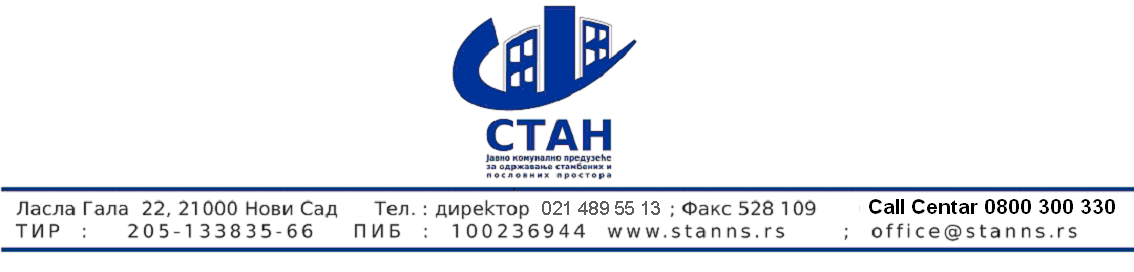 КОНКУРСНА  ДОКУМЕНТАЦИЈАЈавна  набавка бр. 16/2018Jавна набавка мале вредностиУслуге одржавања и поправке стамбених и пословних зградаСАДРЖАЈ КОНКУРСНЕ ДОКУМЕНТАЦИЈЕ- Позив за подношење понуда- Oпшти подаци о набавци-Упутство понуђачима како да саставе понуду-Испуњеност услова из члана 75.и 76. Закона и упутство како се доказује   испуњеност услова-Образац понуде са спецификацијом-Референц листа са потврдама купаца- Подаци о понуђачу-Подаци о подизвођачу-Подаци о заједничкој понуди-Образац структуре цене- Образац трошкова припреме понуде-Изјава о независној понуди-Модел уговораНа основу члана 60. Закона о јавним набавкама ( Службени гласник РС" број 124/2012,14/2015,68/2015) Јавно комунално предузеће за одржавање стамбених и пословних простора „СТАН“ЈКП ''СТАН''Нови Сад, Ласла Гала 22	http://www.stanns.rs/упућујеПОЗИВЗа подношење понуда  у поступку јавне набавке мале вредностиброј 16/2018Предмет јавне набавке су Услуге одржавања и поправке стамбених и пословних зграда     2.   Oзнака у општем речнику набавке  под шифром 50800000-3Јавна набавка спроводи се у поступку јавне набавке мале вредностиПраво учешћа у поступку имају сва заинтересована правна и физичка лица која испуњавају обавезне и додатне  услове у складу са чланом 75. и 76 Закона о јавним набавкама (''Службени гласник РС'' број 124/2012,14/2015,68/2015). Испуњеност обавезних услова у складу са чланом 75 Закона о јавним набавкама, понуђачи доказују  достављањем изјаве у  складу са чланом 77 Закона о јавним набавкама. Испуњеност додатних услова  из члана  76 Закона о јавним набавкама понуђачи доказују достављањем доказа у  складу са чланом 77 закона о јавним набавкама.Конкурсна документација се може преузети лично радним даном од 08,00 – 14,00 часова у просторијама ЈКП ''СТАН'' Нови Сад, Ласла Гала 22, 2. спрат, служба јавних набавки, путем е-маil zrankovic@stanns.rs или преко интернет стране наручиоца http://www.stanns.rs/ као и са портала јавних набавки. Рок за преузимање конкурсне документације  тече од дана објављивања позива  на порталу јавних набавки и траје закључно са даном одређеним за доставу понуда.Рок за подношење понуда тече од дана објављивања позива на порталу јавних набавки. Благовременим ће се сматрати све понуде које стигну на адресу Наручиоца најкасније последњег дана наведеног рока  31. 08.2018.  до 12 часова. Уколико рок истиче на дан који је нерадан , као последњи дан наведеног рока ће се сматрати први наредни радни дан  до 12 часова. Понуде се подносе у запечаћеној коверти са назнаком НЕ ОТВАРАТИ -  Понуда за  јавну набавку услуге одржавања и поправка стамбених и пословних зграда – партија број ____ јавнa набавкa број  16/2018 на адресу ЈКП „СТАН“ Нови Сад Ласла Гала 22. На полеђини коверте обавезно назначити име понуђача адресу и телефон, име контакт особе.Благовремено приспеле понуде ће бити комисијски отворене на дан истека рока за подношење понуда у 12 часова и 15 минута. У поступку отварања понуда могу учествовати  овлашћени представници понуђача уз предају Комисији овлашћења за учешће у поступку отварања понуда. Отварање понуда обавиће се у просторијама ЈКП ''СТАН'' Нови Сад, Ласла Гала 22, Нови Сад. Понуђачи неће бити накнадно позивани.Неблаговремено поднете понуде Комисија за јавну набавку Наручиоца ће, по окончању поступка отварања понуда, вратити неотворене понуђачу са назнаком да су поднете неблаговремено. Јавна набавка се спроводи по партијама. Партија бр. 1 Грађевинско-занатске услугеПартија бр. 2 Услуге на инсталацији водовода, канализације и грејања Понуда са варијантама није дозвољена. Понуђач је у обавези да у понуди наведе да ли ће извршење набавке делимично поверити подизвођачу и износу  процента који не може бити већи од 50% од укупног износа понуде. Рок за доношење одлуке о додели уговора је до 10 дана од јавног отварања понуда. Наручилац може обуставити поступак јавне набавке у складу са чланом 109. Закона о јавним набавкама. Критеријум за оцењивање понуда је: најниже понуђена цена Сва додатна објашњења и информације у вези са овим позивом могу се добити  на е-mail zrankovic@stanns.rs  Контакт особа: Ранковић Зоран.	                                                                                      КОМИСИЈА за јавну набавку	ЈКП „СТАН“ Нови СадOПШТИ ПОДАЦИ О ЈАВНОЈ НАБАВЦИ- Наручилац:  ЈКП "СТАН" Нови Сад, Ласла Гала 22- Врста поступка:  Јавна набавка мале вредности-  Предмет јавне набавке:   услуге одржавања и поправки стамбених и пословних зграда-  Јавна набавка се спроводи по партијама:Партија бр. 1 Грађевинско-занатске услугеПартија бр. 2 Услуге на инсталацији водовода, канализације и грејања- Критеријум за доделу уговора –најниже понуђена цена-Поступак се спроводи ради закључења уговора о јавној набавци- Лице за контакт:  Ранковић Зоран  е-mail - Опис предмета јавне набавке: Разне услуге поправке и одржавања  50800000-3ПОДАЦИ О ПРЕДМЕТУ ЈАВНЕ НАБАВКЕОПИС ПРЕДМЕТА ЈАВНЕ НАБАВКЕ: Предмет јавне набавке - услуге одржавања и поправки стамбених и пословних зградаПредмет јавне набавке је обликован по партијама :УПУТСТВО ПОНУЂАЧИМА КАКО ДА САЧИНЕ ПОНУДУНАЧИН ПОДНОШЕЊА ПОНУДЕПонуда се доставља у писаном облику, у једном примерку,непосредно или путем поште на обрасцу или у складу са обрасцем из Конкурсне документације и мора бити јасна и недвосмислена, читко попуњена - откуцана или написана необрисивим мастилом, оверена и потписана од стране овлашћеног лица понуђача.Понуђач подноси понуду у затвореној и запечаћеној коверти (оверена печатом на месту где је затворена), тако да се при отварању може проверити да ли је затворена онако како је предата. Понуђач који је самостално поднео понуду не може истовремено да учествује у заједничкој понуди или као подизвођач, нити исто лице може учествовати у више заједничких понуда.2.1.1  ОПОЗИВ ПОНУДЕ, ИЗМЕНА ПОНУДЕ, ДОПУНА ПОНУДЕ	Понуђач може да измени, допуни или опозове своју достављену понуду, у писаном облику, најкасније до истека рока за подношење понуда.Свако обавештење о изменама, допунама или опозиву понуде мора бити припремљено, означено и достављено у складу са условима из конкурсне документације са ознаком на коверти „ИЗМЕНА ПОНУДЕ“ или „ДОПУНА ПОНУДЕ“ или „ОПОЗИВ ПОНУДЕ“ за јавну набавку мале вредности – услуге одржавања и поправка стамбених и пословних зграда  број 16/2018 – НЕ ОТВАРАТИ.	У случају повлачења тј. Опозива од стране понуђача већ достављене понуде, та понуда се неће разматрати већ се неотворена вратити понуђачу.	Понуда не може бити измењена, допуњена нити опозвана после истека рока за     подношење понуде.2.2.  УПУТСТВО О НАЧИНУ ПОПУЊАВАЊА ОБРАЗАЦА	Понуда се саставља тако што понуђач уписује тражене податке у обрасце који су саставни део Конкурсне документације или обрасце који у потпуности и у свему одговарају обрасцима датим у Конкурсној документацији. Понуђач мора обрасце комплетно попунити и у истима не може наводити податке који су мимо прописане садржине датих образаца.Све обрасце у понуди потписује лице овлашћено за заступање понуђача и оверава печатом.Обрасци у конкурсној документацији морају бити исправно попуњени, потписани и оверени печатом.Пожељно је да сви документи поднети уз понуду буду повезани траком - спиралом у целини и запечаћени, тако да се не могу накнадно убацивати, одстрањивати или замењивати појединачни листови, односно прилози, а да се видно не оштете листови или печат. Понуде, са припадајућом документацијом достављају се у затвореној и запечаћеној коверти на адресу Наручиоца: ЈКП ''СТАН'' Нови Сад, Ласла Гала 22. Коверта мора имати ознаку: НЕ ОТВАРАТИ -  Понуда за  јавну набавку услуге одржавања и поправка стамбених и пословних зграда  , јавнa набавкa број  16/2018  – партија број______. На полеђини коверте обавезно назначити име понуђача адресу и телефон, име контакт особе.Износи цена морају бити јасно написани и у себи морају садржати обрачунате све трошкове које ће понуђач имати приликом вршења предметних услуга, а свака евентуална измена исте, учињена приликом састављања понуде, мора бити парафирана од стране овлашћеног лица понуђача и оверена службеним печатом. 2.3. ПОДАЦИ О ЈЕЗИКУ НА КОЈЕМ ПОНУДА МОРА ДА БУДЕ САСТАВЉЕНАПонуда мора бити сачињена на српском  језику.2.4 ПОДАЦИ О ОБАВЕЗНОЈ САДРЖИНИ ПОНУДЕ	Понуда мора да садржи све елементе који су тражени у конкурсној документацији у Упутству понуђачима и накнадно послатим додатним објашењењима.	Понуда мора да садржи и све документе и доказе које је Наручилац тражио како би се утврдила испуњеност обавезних и додатних услова, оценила озбиљност понуде и квалитет понуде, односно установила квалификованост понуђача.	У року за подношење понуде понуђач може да измени, допуни или опозове своју понуду, на начин који је одређен за подношење понуде.2.5. ПАРТИЈЕПредметна јавна набавка је обликована  по партијама.2.6. ОБАВЕШТЕЊЕ О МОГУЋНОСТИ ПОДНОШЕЊА ПОНУДЕ СА ВАРИЈАНТАМА:	Понуде са варијантама нису дозвољене.2.7. ИСПУЊЕНОСТ УСЛОВА ОД СТРАНЕ ПОДИЗВОЂАЧА	Понуђач је у обавези да у понуди наведе да ли ће извршење набавке делимично поверити подизвођачу и износу  процента који не може бити већи од 50% од укупног износа понуде.	Понуђач у потпуности одговара Наручиоцу за извршење уговорене набавке, без обзира на број подизвођача.	Понуђач је дужан да Наручиоцу, на његов захтев, омогући приступ код подизвођача ради утврђивања испуњености услова.	Испуњеност обавезних услова у складу са чланом 75 .став 1 тачка 1. до 4.  Закона о јавним набавкама за подизвођача се доказује путем изјаве коју доставља у складу са чланом 77. Закона о јавним набавкама.Услови које мора да испуни подизвођач:Понуђач је дужан да за подизвођаче достави доказе-изјава о испуњености услова из члана 75.став 1. тачка од 1-4 Закона о јавним набавкама на начин одређен чланом 77. Закона о јавним набавкама и конкурсном документацијом .    Додатни услов – финансијски капацитет испуњавају и понуђач и подизвођач појединачно, пословни, технички и кадровски капацитет испуњавају понуђач и подизвођач заједнички ( збирно) . Уколико понуђач наступа са подизвођачем, све обрасце у понуди попуњава, потписије и оверава понуђач, док понуђач и подизвођач заједно попуњавају, потписују и печатом оверавају образац Подаци о подизвођачу и Образац за оцену испуњености услова из члана 77. Закона о јавним набавкма .2.8. ЗАЈЕДНИЧКА ПОНУДАУ случају да група понуђача поднеси заједничку понуду, за сваког од понуђача у оквиру групе понуђача која подноси заједничку понуду, испуњеност обавезних услова из члана 75. став 1 . тачка 1,2,4 Закона о јавним набавкама   доказује достављањем доказа-изјаве из члана 77 Закона о јавним набавкама.          	Сваки понуђач из групе понуђача која подноси заједничку понуду мора да испуњава услове из члана 75. став 1. тачка 1), 2) и 4) Закона, што доказује достављањем Изјаве наведене у конкурсној документацији. Додатни услов – финансијски капацитет испуњава сваки понуђач појединачно, пословни, технички и кадровски капацитет испуњавају заједнички ( збирно) . Саставни део заједничке понуде је споразум којим се понуђачи из групе међусобно и према наручиоцу обавезују на извршење јавне набавке а која садржи 1. Податке о члану групе који ће бити носилац посла, односно ко ће поднети понуду и који ће заступати групу понуђача пред наручиоцем и 2. Опис послова сваког од понуђача из групе понуђача у извршењу уговора		Понуђачи из групе понуђача одговарају Наручиоцу неограничено солидарно.Образац за оцену испуњености услова из члана 75. и 76. Закона о јавним набавкама  и образац Подаци о понуђачима у заједничкој понуди, попуњава, потписује и оверава сваки члан групе понуђача, за себе.2.9. ЗАХТЕВИ ОД ЗНАЧАЈА ЗА ИСПРАВНОСТ ПОНУДЕ Наручилац неће прихватити непрецизно одређене рокове као што су нпр. одмах, по договору, од - до, и сл. У случају да понуђач непрецизно одреди рокове, понуда ће се сматрати неисправном.  рок важења понуде  не може бити краћи од 30 дана од дана отварања понуда. У случају да понуђач наведе краћи рок важења понуде, понуда ће бити одбијена као неисправнапонуђач је у обавези да приложи све тражене доказе. У супротном понуда ће се сматрати неисправномУколико понуђач у обрасцу понуде уместо цифарски исказаних цена унесе нула његова понуда ће се сматрати неисправном. 2.10.  ЦЕНАЦене у понуди се исказују у динарима. Јединичне цене су  фиксне и не могу се мењати ни по ком основу.  Цена у понуди се даје  без ПДВ-а и са ПДВ-омЦене које понуди понуђач биће фиксне током извршења уговора.2.11. НАЧИН И УСЛОВИ ПЛАЋАЊА, ГАРАНТНИ РОК	 Плаћање уговорене вредности  Наручилац ће извршити у року од 45 дана од пријема фактуре испоручиоца  за сваку појединачну испорукуАко је у понуди исказана неуобичајено ниска цена, наручилац ће поступити у складу са чланом 92. Закона о јавним набавкама.2.12. ПОДАЦИ О ВРСТИ СРЕДСТВА ФИНАНСИЈСКОГ ОБЕЗБЕЂЕЊА, НАЧИНУ ПОДНОШЕЊА, ВИСИНИ И РОКОВИМА ФИНАНСИЈСКОГ ОБЕЗБЕЂЕЊА ЗА КОЈЕ СЕ НАРУЧИЛАЦ ОПРЕДЕЛИО	Понуђач је обавезан да уз понуду достави:		Изјава понуђача да ће уколико буде изабран, приликом закључења уговора, Наручиоцу доставити средство финансијског обезбеђења за добро извршење посла у виду регистроване  бланко соло менице ( са потврдом о регистрацији менице)  и меничним овлашћењем на износ од 10%  од укупне вредности уговора за сваку партију за коју доставља понуду. Менично овлашћење на наведени износ важи најмање три дана дуже од истека рока за коначно извршење посла.Понуђачи су обавезни да уз понуду доставе Копију картона са депонованим потписима.2.13. ОБАВЕШТЕЊЕ О НАЧИНУ ОЗНАЧАВАЊА ПОВЕРЉИВИХ ПОДАТАКА У ПОНУДИ ПОНУЂАЧА	Подаци које понуђач оправдано означи као поверљиве биће коришћени само за намене овог позива и неће бити доступни ником изван круга лица која буду укључена у поступак јавне набавке. Ови подаци неће бити објављени приликом отварања понуда, нити у наставку поступка или касније.	Као поверљива понуђач може означити документа која садрже личне податке које не садржи ниједан јавни регистар или који на други начин нису доступни, као и пословне податке који су прописима означени као поверљиви. 	Наручилац ће као поверљива третирати она документа која у десном горњем углу великим словима имају исписано "ПОВЕРЉИВО", а испод тога потпис лица које је потписало понуду. Ако се поверљивим сматра само поједини податак у документу, поверљиви део мора бити подвучен црвено, а у истом реду уз десну ивицу мора бити исписано "ПОВЕРЉИВО". Наручилац не одговара за поверљивост података који нису означени на горе наведени начин.	Ако се као поверљиви означе подаци који не одговарају горе наведеним условима, Наручилац ће позвати понуђача да уклони ознаку поверљивости. Понуђач ће то учинити тако што ће његов представник изнад ознаке поверљивости написати "ОПОЗИВ", уписати датум и време и потписати се.	Ако понуђач у року који одреди Наручилац не опозове поверљивост докумената, Наручилац ће одбити понуду у целини.Наручилац је дужан да чува као пословну тајну имена понуђача и поднете понуде до истека рока за отварање понуда.		Неће се сматрати поверљивим цена и остали подаци из понуде који су од значаја за примену елемената критеријума и рангирање понуде.2.14.  ДОДАТНЕ ИНФОРМАЦИЈЕ И ПОЈАШЊЕЊАЗаинтересовано лице може, у писаном (на адресу Наручиоца ЈКП ''СТАН'' Нови Сад, Ласла Гала 22 ) или електронском облику (на e-mail: zrankovic@stanns.rs) тражити „Додатне информације/појашњења од Комисије за јавну набавку  услуге одржавања и поправка стамбених и пословних зграда  (редни број: 16/2018)“ у вези  конкурсне документације и припремања понуде при чему може да укаже наручиоцу и на евентуално  уочене недостатке и неправилности у конкурсној документацији најкасније пет дана пре истека рока за подношење понуде. Наручилац је дужан да у року од три дана од дана пријема захтева из претходног става, одговор објави на порталу јавних набавки и на својој интернет страници.  Ако Наручилац у року предвиђеном за подношење понуда измени или допуни Конкурсну документацију, дужан је без одлагања измене или допуне објави на порталу јавних набавки и на својој интернет страници.Ако Наручилац измени или допуни конкурсну документацију осам или мање дана пре истека рока за подношење понуда, дужан је да продужи рок за подношење понуда и објави обавештење о продужењу рока за подношење понуда на порталу јавних набавки и интернет страни наручиоца.По истеку рока предвиђеног за подношење понуда наручилац не може да мења нити допуњује конкурсну документацију.	Тражење додатних информација и појашњења телефоном није дозвољено.2.15. РОК ВАЖЕЊА ПОНУДЕ	Рок важења понуде  не може бити краћи од 30 дана од дана отварања понуда. У случају да понуђач наведе краћи рок важења понуде, понуда ће бити одбијена као неисправна. 	Наручилац може, у случају истека рока важења понуде, у писаном облику да затражи од понуђача продужење рока важења понуде. 	Понуђач који прихвати захтев за продужење рока важења понуде не може мењати понуду. 2.16.  ДОДАТНА ОБЈАШЊЕЊА, КОНТРОЛА  И  ДОПУШТЕНЕ ИСПРАВКЕ	Наручилац може, после отварања понуде, да у писменом облику захтева од понуђача додатна објашњења која ће помоћи при прегледу, вредновању и упоређивању понуда, а може и да врши контролу (увид) код понуђача, односно његовог подизвођача (члан 93. Закона о јавним набавкама). 	Наручилац може, уз сагласност понуђача, да изврши исправке рачунских грешака уочених приликом разматрања понуде по окончаном поступку отварања понуда.	У случају разлике између јединичне и укупне цене меродавна је јединична цена.		Ако се понуђач не сагласи са исправком рачунских грешака, наручилац ће његову понуду одбити као неприхватљиву.2.17.  КРИТЕРИЈУМ ЗА ОЦЕНУ ПОНУДАОдлука о избору најповољније понуде биће донета применом критеријума најнижа понуђена цена .2.18. УСЛОВИ  И РОК У КОМЕ ЋЕ ПОНУЂАЧ ЧИЈА ЈЕ ПОНУДА ИЗАБРАНА КАО НАЈПОВОЉНИЈА ПРИСТУПИТИ ЗАКЉУЧЕЊУ УГОВОРАУговор о јавној набавци добара ће бити закључен по истеку рока за подношење захтева за заштиту права на основу члана 112. Став 1 ЗЈН. осим у посебним случајевима који су регулисани чланом 112 став 2 ЗЈН.	Наручилац је дужан да уговор о јавној набавци достави понуђачу којем је уговор додељен у року од 8 дана од дана истека рока за подношење захтева за заштиту права.	Ако наручилац не достави потписан уговор понуђачу у складу са роком из претходног става, понуђач није дужан да потпише уговор што се неће сматрати одустајањем од понуде и не може због тога сносити било какве последице осим ако је поднет балговремен захтев за заштиту права.	Ако понуђач којем је додељен уговор одбије да закључи уговор о јавној набавци, наручилац може да закључи уговор са првим следећим најповољнијим понуђачем.Обавештење о закљученом уговору о јавној набавци, Наручилац ће  објавити на порталу јавних набавки у року од 5 дана од дана закључења уговора.2.19 Понуђач је дужан да при састављању понуде наведе да је поштовао обавезе које произилазе из важећих прописа о заштити на раду, запошљавању и условима рада , заштити животне средине 2.20. Накнаду за коришћење патената, као и одговорност за повреду заштићених права интелектуалне својине трећих лица сноси понуђач.2.21.  НЕГАТИВНЕ РЕФЕРЕНЦЕ 	Наручилац може одбити понуду уколико поседује доказе наведене у члану 82.  Закона о јавним набавкама који су везани за негативне референце.2.22. ДВЕ ИЛИ ВИШЕ ПОНУДА СА ЈЕДНАКОМ ЦЕНОМ	Уколико након извршеног разматрања понуда , две или више понуда имају једнаке цене, као најповољнија понуда, у смислу члана 84. став 4. Закона о јавним набавкама, ће бити изабрана она понуда која има дужи рок важења понуде.2.23. ЗАХТЕВ ЗА ЗАШТИТУ ПРАВА	Захтев за заштиту права може се поднети у складу са Законом о јавним набавкама и у роковима предвиђеним овим законом.	Захтев за заштиту права подноси се наручиоцу, а копија се истовремено доставља Републичкој комисији.		Захтев за заштиту права може се поднети у току целог поступка јавне набавке, против сваке радње наручиоца, у роковима садржаним у члану 149 ЗЈН.	Садржина захтева за заштиту права садржиНазив и адресу подносиоца захтева и лице за контактНазив и адресу наручиоцаПодатке о јавној набавци која је предмет захтева, односно о одлуци наручиоцаПовреде прописа којима се уређује поступак јавне набавкеЧињенице и доказе којима се поврде доказујуПотврду о уплати таксе из члана 156. зјнПотпис подносиоца захтева		Ако поднети захтев за заштиту права не садржи све обавезне елементе наручилац ће такав захтев одбацити закључком.	Подносилац захтева за заштиту права је дужан да на рачун буџета Републике Србије (број рачуна: 840-30678845-06, шифра плаћања 153 или 253, позив на број 97 01-16, сврха уплате: захтев за заштиту права, прималац уплате: буџет Републике Србије) уплати таксу у износу од 60.000,00 динара ако се захтев за заштиту права подноси пре отварања понуда. У случају да се захтев за заштиту права подноси након отварања понуда подносилац захтева је дужан да уплати 60.000,00 динара таксе на рачун буџета Републике Србије. 2.24. РАЗЛОЗИ ЗБОГ КОЈИХ ПОНУДА МОЖЕ БИТИ ОДБИЈЕНА	Понуда ће бити одбијена ако је неблаговремена,  неодговарајућа и неприхватљива, ако садржи неистините податке, или ако не одговара свим обавезним захтевима из конкурсне документације.1) Неблаговремена понуда је понуда која није примљена од стране Наручиоца у року одређеном у позиву за подношење понуда.	2)Неодговарајућа понуда је понуда  за коју је утврђено да не испуњава све техничке спецификације.          3)Неприхватљива понуда је понуда  која има битне недостатке, која је  неодговарајућа, која ограничава,  условљава права наручиоца или обавезе понуђача и која прелази износ процењене вредности конкретне јавне набавке.2.25.  ОБУСТАВЉАЊЕ ПОСТУПКА ЈАВНЕ НАБАВКЕ	Наручилац доноси одлуку о обустави поступка јавне набавке уколико нису испуњени услови за доделу уговора  из члана 107. став 1. Закона о јавним набавкама, односно ако није прибавио најмање једну благовремену  одговарајућу и прихватљиву понуду.	Наручилац може да обустави поступак јавне набавке из објективних и доказивих разлога, који се нису могли предвидети у време покретања поступка и који онемогућавају да се започети поступак оконча, односно услед којих је престала потреба наручиоца за предметном набавком због чега се неће понављати у току исте буџетске године односно у наредних 6 месеци	Обавештење о обустави поступка јавне набавке Наручилац ће ради објављивања доставити  на Порталу јавних набавки у року од 5 дана од дана коначности Одлуке о обустави поступка.УСЛОВИ ЗА УЧЕШЋЕ У ПОСТУПКУ ЈАВНЕ НАБАВКЕ ИЗ ЧЛАНА 75. и 76. З.Ј.Н. И УПУТСТВО КАКО СЕ ДОКАЗУЈЕ ИСПУЊЕНОСТ ТИХ УСЛОВАOбавезни  услови за учешће у предметном поступку јавне набавке1.- да је регистрован код надлежног органа, односно уписан у одговарајући регистар2.- да он и његов законски заступник није осуђиван за неко од кривичних дела као члан организоване криминалне групе, да није осуђиван за кривична дела против привреде, кривична дела против животне средине, кривично дело примања или давања мита, кривично дело преваре3.- да је измирио доспеле порезе, доприносе и друге јавне дажбине у складу са прописима Републике Србије.       4. Да  понуђач нема забрану обављања делатности која је на снази у време подношења понуда као и да је  при састављању понуде поштовао обавезе које произилазе из важећих прописа о заштити на раду, запошљавању и условима рада, заштити животне средине Докази о испуњености обавезних услова из члана 75. ЗЈНКао доказ испуњености обавезних услова за учешће  понуђач у понуди подноси Изјаву којом исти под пуном материјалном и кривичном одговорношћу потврђује да испуњава обавезне услове за учешће у поступку јавне набавке, а у складу са чланом 77. став 4. Закона. Понуђач у понуди подноси Изјаву  дату у виду обрасца који је садржан  у  конкурсној документацији. Ова изјава се подноси, односно исту даје и сваки члан групе понуђача, као и подизвођач, у своје име. Додатни услови за учешће прописани чланом 76. ЗЈН  у предметном поступку јавне набавкеда понуђач располаже неопходним финансијским капацитетом и то: Да  у последњих 12 месеци пре дана објављивања позива за подношење понуда на порталу јавних набавки није имао блокаду пословних рачуна дуже од 10 дана укупно за  тражени период     Доказ - Потврда о подацима о ликвидности издата од стране Народне банке Србије – Одсек принудна наплата, за период од претходних 12 месеци пре дана објављивања позива-	 Уколико понуђач доставља понудe за више партија довољно је  доставити  доказ да испуњава финансијски капацитет за једну партију.   Достављени доказ важиће  за све партије за које понуђач достави понуду.да располаже неопходним пословним капацитетом         a)     - Да је понуђач  у 2015,2016 и 2017. години  извршио  услуге која се односе на предмет јавне набавке  партија 1- Грађевинско-занатске услуге- у износу од најмање 7.000.000,00 дин без пдв-а     Доказ Референтна листа извршених грађевинско-занатских услуга  у 2015,2016 и 2017 год. најмање у вредности  од  7.000.000,00 динара без ПДВ-а документована одговарајућим потврдама купаца         б)     - Да је понуђач  у 2015,2016 и 2017. години  извршио  услуге која се односе на предмет јавне набавке  партија 2- Услуге на инсталацији водовода, канализације и грејања- у износу од најмање 3.000.000,00 дин без пдв-а     ДоказРеферентна листа услуга на инсталацији водовода, канализације и грејања  у 2015,2016 и 2017 год. најмање у вредности  од  3.000.000,00 динара без ПДВ-а документована одговарајућим потврдама купацада располаже довољним техничким капацитетом – 1 теретно возило носивости минимум 1,2 тоне            Доказ- извод из књиге основних средстава пописне листе на дан 31.12.2017  или уговор о закупу или други уговор којим се доказује право располагања	 Уколико понуђач доставља понуду за више партија довољно је  доставити  доказ да испуњава технички капацитет за једну партију.   Достављени доказ важиће  за све партије за које понуђач достави понуду.да располаже неопходним кадровским капацитетом а) партија 1- Грађевинско-занатске услуге  Понуђач пре објављивања јавног позива мора да има у радном односу, односно радно ангажовано – најмање 5 радника грађевинске струке са дозволама/потврдама за рад на висини           ДоказКопија уговора о раду, односно уговора о радном ангажовању за тражене раднике и достављене потврде/дозволе за рад на висини за свих 5 радникаб) партија 2- Услуге на инсталацији водовода, канализације и грејања Понуђач пре објављивања јавног позива мора да има у радном односу, односно радно ангажовано – најмање 5 радника.            ДоказКопија уговора о раду, односно уговора о радном ангажовању за тражене радникеСви докази о испуњености додатних услова се обавезно достављају уз понуду .Услови које мора да испуни сваки подизвођач, односно члан групе понуђача: Сваки подизвођач мора да испуњава услове из члана 75. став 1. тачка 1), 2) и 4) Закона, што доказује достављањем Изјаве наведене у конкурсној документацији.         Додатни услов – финансијски капацитет испуњавају и понуђач и подизвођач појединачно, пословни, технички и кадровски капацитет испуњавају понуђач и подизвођач заједнички ( збирно) . 	Понуђач је у обавези да уколико наступа са подизвођачем достави сопствену изјаву да ће извршење набавке делимично поверити  подизвођачу и износу процента који не може бити већи од 50 % од укупног износа понуде.	Сваки понуђач из групе понуђача која подноси заједничку понуду мора да испуњава услове из члана 75. став 1. тачка 1), 2) и 4) Закона, што доказује достављањем Изјаве наведене у конкурсној документацији. Додатни услов – финансијски капацитет испуњава сваки понуђач појединачно, пословни, технички и кадровски капацитет испуњавају заједнички ( збирно) .  Испуњеност услова из члана 75. став 2. Закона Наручилац од понуђача захтева да при састављању својих понуда изричито наведу да су поштовали обавезе које произлазе из важећих прописа о заштити на раду, запошљавању и условима рада, заштити животне средине, као и да нема забрану обављања делатности која је на снази у време подношења понуде. У вези са овим условом понуђач у понуди подноси Изјаву о испуњености обавезних услова која се налази у  конкурсној документацији. Ова изјава се подноси, односно исту даје и сваки члан групе понуђача, односно подизвођач, у своје име. Начин достављања доказа о  испуњености обавезних услова по позиву Наручиоца: Наручилац може пре доношења одлуке о додели уговора, захтевати од понуђача, чија је понуда на основу извештаја комисије за јавну набавку оцењена као најповољнија, да достави копију доказа о испуњености обавезних услова за учешће и то: Правно лице: 1.- извод из регистра Агенције за привредне регистре Републике Србије, односно извод из регистра надлежног Привредног суда2.- извод из казнене евиденције, односно уверење надлежног суда и надлежне полицијске управе Министарства унутрашњих послова да оно и његов законски заступник није осуђиван за неко од кривичних дела као члан организоване криминалне групе, да није осуђиван за неко од кривичних дела против привреде, кривична дела против заштите животне средине, кривично дело примања или давања мита, кривично дело преваре;  извод из казнене евиденције надлежног суда на чијем је подручју седиште домаћег правног лица, односно седиште представништва или огранка страног правног лица (УВЕРЕЊЕ ОСНОВНОГ СУДА које обухвата и податке из казнене евиденције за кривична дела која су у надлежности редовног кривичног одељења Вишег суда, на чијем подручју је седиште домаћег правног лица, односно седиште представништва или огранка страног правног лица; Уколико уверење основног суда не обухвата податке из казнене евиденције за кривична дела која су у надлежности редовног кривичног одељења Вишег суда, потребно је поред уверења Основног суда доставити и УВЕРЕЊЕ ВИШЕГ СУДА на чијем подручју је седиште домаћег правног лица, односно седиште представништва или огранка страног правног лица, којом се потврђује да понуђач /правно лице/ није осуђиван за кривична дела против привреде и кривично дело примања мита);  извод из казнене евиденције Посебног одељења (за организовани криминал) Вишег суда у Београду; С тим у вези на интернет страници Вишег суда у Београду објављено је обавештење http://www.bg.vi.sud.rs/lt/articles/o-visemsudu/obavestenje-ke-za-pravna-lica.html  уверење из казнене евиденције надлежне полицијске управе Министарства унутрашњих послова за законског/е заступника/е – захтев за издавање овог уверења може се поднети према месту рођења (сходно члану 2. став 1. тачка 1) Правилника о казненој евиденцији («Сл. лист СФРЈ», бр. 5/79) - орган надлежан за унутрашње послове општине на чијој територији је то лице рођено), али и према месту пребивалишта. Ако је више законских заступника за сваког se доставља уверење из казнене евиденције. (докази не старији од два месеца пре отварања понуда) 4.- уверења Пореске управе Министарства финансија да је измирио доспеле порезе и доприносе и уверења надлежне локалне самоуправе да је измирио обавезе по основу изворних локалних јавних прихода (докази не старији од два месеца пре отварања понуда) Предузетник: 1) извода из регистра Агенције за привредне регистре, односно извода из одговарајућег регистра; 2) извода из казнене евиденције, односно уверења надлежне полицијске управе Министарства унутрашњих послова да није осуђиван за неко од кривичних дела као члан организоване криминалне групе, да није осуђиван за кривична дела против привреде, кривична дела против заштите животне средине, кривично дело примања или давања мита, кривично дело преваре; - уверење из казнене евиденције надлежне полицијске управе Министарства унутрашњих послова – захтев за издавање овог уверења може се поднети према месту рођења (сходно члану 2. став 1. тачка 1) Правилника о казненој евиденцији («Сл. лист СФРЈ», бр. 5/79) - орган надлежан за унутрашње послове општине на чијој територији је то лице рођено), али и према месту пребивалишта (доказ не старији од два месеца пре отварања понуда) 4) уверења Пореске управе Министарства финансија да је измирио доспеле порезе и доприносе и уверења надлежне управе локалне самоуправе да је измирио обавезе по основу изворних локалних јавних прихода; (докази не старији од два месеца пре отварања понуда) Ако понуђач у остављеном, примереном року који не може бити краћи од пет дана, не достави тражене доказе, Наручилац ће његову понуду одбити као неприхватљиву. Наручилац може, истовремено, затражити копију наведених доказа о испуњености обавезних услова за учешће и од свих осталих понуђача који су учествовали у предметном поступку јавне набавке. Поред наведеног, Наручилац може затражити да понуђач достави на увид оригинал или оверену копију свих или појединих доказа. Наручилац може користити одговарајуће доказе које има за понуђача из других поступака код Наручиоца. Понуђачи који су регистровани у регистру понуђача  који води Агенција за привредне регистре  достављају изјаву   којом потврђује да су уписани у регистар понуђача где наручилац на основу датих података у изјави може проверити испуњеност  обавезних услова од тачке 1 до тачке 4 . из члана 75. ЗЈН.Наручилац неће одбити понуду као неприхватљиву, уколико не садржи доказ испуњености обавезног услова за учешће одређен конкурсном документацијом, ако понуђач наведе у понуди интернет страницу на којој су подаци који су тражени у оквиру услова јавно доступни. Уколико је доказ о испуњености услова електронски документ, понуђач доставља копију електронског документа у писаном облику, у складу са законом којим се уређује електронски документ. У случају сумње у истинитост достављених података у вези са условима, Наручилац задржава право провере на основу релевантних доказа. Уколико Наручилац утврди да је понуђач приказивао неистините податке или да су документа лажна, понуда тог понуђача ће бити одбијена. Понуђач је дужан да без одлагања у писаном облику обавести наручиоца о било којој промени у вези са испуњеношћу услова из поступка јавне набавке, која наступи до доношења одлуке, односно закључења уговора, односно током важења уговора о јавној набавци и да је документује на прописани начин.ИЗЈАВА О ИСПУЊАВАЊУ ОБАВЕЗНИХ   УСЛОВА ЗА УЧЕШЋЕ У ПОСТУПКУ ЈАВНЕ НАБАВКЕ МАЛЕ ВРЕДНОСТИНа основу члану 77.став 4. Закона о јавним набавкама(Службени гласник Републике Србије број 124/2012,14/2015, 68/2015))Под пуном моралном, материјалном и кривичном одговорношћу изјављујем да понуђач/подизвођач ________________________ испуњава све услове утврђене конкурсном документацијом за: Јавну набавку мале вредности број 16/2018– услуге одржавања и поправка стамбених и пословних зграда ,  а који су предвиђени одредбом члана 75. Закона о јавним набавкама (Службени гласник Републике Србије број 124/2012,14/2015, 68/2015)И то да 	- Да је регистрован код надлежног органа, односно уписан у одговарајући регистар - члан 75 став 2 тачка 1- Да  понуђач и његов законски заступник нису осуђивани за неко од кривичних дела као чланови организоване криминалне групе,  да није осуђиван за кривична дела против привреде , кривична дела примања или давања мита  , кривично дело преваре-да  је  измирио доспеле порезе, доприносе и друге јавне дажбине у складу са прописима Републике Србије или стране државе када има седиште на њеној територији- Да  понуђач нема забрану обављања делатности која је на снази у време подношењапонуда као и да је  при састављању понуде поштовао обавезе које произилазе из важећих прописа о заштити на раду, запошљавању и условима рада, заштити животне средине.Изјављујемо да ћемо уколико наручилац то затражи  , наручиоцу  доставити све  захтеване доказе прописана чланом 77. ЗЈН. у року од 5 дана од дана пријема писменог позива наручиоца.Ова изјава је саставни део конкурсне документацијеСви подизвођачи наведени у понуди морају да дају изјаву по овом обрасцу Сви понуђачи који учествују у заједничкој понуди морају да дају изјаву по овом обрасцу Наручилац задржава право провере било ког елемента из ове изјаве Понуђач који доставља понуду за више партија где учествује самостално довољно је да достави једну попуњену, потписану и оверену изјаву која ће важити за све партијe за које понуђач доставља понуду.Понуђач који доставља понуду за више партија где у понудама учествују подизвођачи и понуђачи  дужан  је да за сваку партију за коју доставља понуду  достави и изјаву о испуњености обавезних услова  за подизвођача и за понуђаче у  заједничкој понуди који учествују одређеној партији. ДОКУМЕНТА И ОБРАСЦИ КОЈЕ ЈЕ ОБАВЕЗНО  ПРИЛОЖИТИ УЗ ПОНУДУНапомена: Понуђач уз понуду обавезно доставља доказе да испуњава додатне услове из члана 76 ЗЈН.Комисија задржава право провере достављене документације, уколико комисија утврди да је понуђач доставио неистините податке, биће искључен из даљег разматрањаОБРАЗАЦ  ПОНУДЕ за јавну набавку услуга –Услуге одржавања и поправки стамбених и пословних зграда  -партија број 1- Грађевинско-занатске услуге                                                  Јавна набавка мале вредности        	            Редни број јавне набавке 16/2018Назив понуђача: ____________________________Седиште понуђача: __________________________Адреса седишта понуђача: ____________________Матични број: _______________________________Шифра делатности: __________________________Порески идент. број (ПИБ): ___________________Телефон: __________________________________Име и презиме овлашћеног лица (потписник уговора): ____________________________                                                        Датум: __________________Дел. број: ___________________Достављамо Вам понуду са спецификацијом партија број 1Грађевинско-занатске услугеУ јединичну цену урачунати сав потребан материјал  и опрему као и све потребне припремне радње.Вредност понуде са оквирним количинама служи ради рангирања и вредновања понуда и избора најповољнијег понуђача.Уговор ће се закључити на износ процењене вредности јавне набавке за партију број 1 Грађевинско-занатске услуге.Уколико се у току важења уговора, појави потреба за испоруком услуга која су предмет набавке, а које нису наведене у Спецификацији Наручиоца,  понуђач ће за такве услуге, на захтев Наручиоца, дати накнадну понуду. Цене у накнадној понуди не могу бити веће од упоредивих тржишних цена. Сва евентуална одступања и корекције у погледу количина предвиђених услуга, као и у погледу додатних услуга на основу накнадне понуде, могу се кретати само у оквиру укупно уговорене вредности.1. РОК ВАЖЕЊА ПОНУДЕ ______ (минимум 30 дана)  од дана отварања понуда2.УКУПНА ВРЕДНОСТ ПОНУДЕ УСЛУГЕ ОДРЖАВАЊА И ПОПРАВКИ СТАМБЕНИХ И ПОСЛОВНИХ ЗГРАДА  партија бр.1- Грађевинско-занатске услуге износи ___________________ динара, без пдв-а3. УКУПНА ВРЕДНОСТ ПОНУДЕ  УСЛУГЕ ОДРЖАВАЊА И ПОПРАВКИ СТАМБЕНИХ И ПОСЛОВНИХ ЗГРАДА партија бр.1- Грађевинско-занатске услуге износи ___________________ динара, са пдв-ом4. НАЧИН И УСЛОВИ ПЛАЋАЊА: Плаћање испоручених услуга Наручилац ће извршити у року од  45 календарских дана од дана пријема фактуре понуђача .5. ВРЕМЕ ТРАЈАЊА УГОВОРА: 12 месеци од дана потписивања уговора6. НАЧИН ПОДНОШЕЊА ПОНУДЕ:  самосталноса подизвођачемгрупа понуђача (заједничка понуда)               (Напомена: понуђач заокружује опцију коју нуди)                                               М.П.                           																							  Потпис овлашћеног лица:								             ____________________________ОБРАЗАЦ  ПОНУДЕ за јавну набавку услуга –Услуге одржавања и поправки стамбених и пословних зграда  -партија број 2- Услуге на инсталацији водовода, канализације и грејањаЈавна набавка мале вредностиРедни број јавне набавке 16/2018Назив понуђача: ____________________________Седиште понуђача: __________________________Адреса седишта понуђача: ____________________Матични број: _______________________________Шифра делатности: __________________________Порески идент. број (ПИБ): ___________________Телефон: __________________________________Име и презиме овлашћеног лица (потписник уговора): ____________________________                                                        Датум: __________________Дел. број: ___________________Достављамо Вам понуду са спецификацијомпартија број 2Услуге на инсталацији водовода, канализације и грејањаУ јединичну цену урачунати сав потребан материјал  и опрему као и све потребне припремне радње.Вредност понуде са оквирним количинама служи ради рангирања и вредновања понуда и избора најповољнијег понуђача.Уговор ће се закључити на износ процењене вредности јавне набавке за партију број 2 Услуге на инсталацији водовода, канализације и грејања.Уколико се у току важења уговора, појави потреба за испоруком услуга која су предмет набавке, а које нису наведене у Спецификацији Наручиоца,  понуђач ће за такве услуге, на захтев Наручиоца, дати накнадну понуду. Цене у накнадној понуди не могу бити веће од упоредивих тржишних цена. Сва евентуална одступања и корекције у погледу количина предвиђених услуга, као и у погледу додатних услуга на основу накнадне понуде, могу се кретати само у оквиру укупно уговорене вредности.1. РОК ВАЖЕЊА ПОНУДЕ ______ (минимум 30 дана)  од дана отварања понуда2.УКУПНА ВРЕДНОСТ ПОНУДЕ УСЛУГЕ ОДРЖАВАЊА И ПОПРАВКИ СТАМБЕНИХ И ПОСЛОВНИХ ЗГРАДА партија број 2 Услуге на инсталацији водовода, канализације и грејања износи ___________________ динара, без пдв-а3. УКУПНА ВРЕДНОСТ ПОНУДЕ  УСЛУГЕ ОДРЖАВАЊА И ПОПРАВКИ СТАМБЕНИХ И ПОСЛОВНИХ ЗГРАДА партију број 2 Услуге на инсталацији водовода, канализације и грејања износи ___________________ динара, са пдв-ом4. НАЧИН И УСЛОВИ ПЛАЋАЊА: Плаћање испоручених услуга Наручилац ће извршити у року од  45 календарских дана од дана пријема фактуре понуђача .5. ВРЕМЕ ТРАЈАЊА УГОВОРА: 12 месеци од дана потписивања уговора6. НАЧИН ПОДНОШЕЊА ПОНУДЕ:  самосталноса подизвођачемгрупа понуђача (заједничка понуда)               (Напомена: понуђач заокружује опцију коју нуди)                                               М.П.                           																									         Потпис овлашћеног лица:								             ____________________________РЕФЕРЕНТНА ЛИСТАПАРТИЈА БР.1 ГРАЂЕВИНСКО-ЗАНАТСКИ ПОСЛОВИ  КОЈЕ ЈЕ ПОНУЂАЧ УКУПНО ИЗВРШИО У 2015,2016 и 2017 годиниНапомена: Понуђач мора да потпише и овери печетом овај образац и ако нема референце. У прилогу овог обрасца доставити  потврде које морају бити оверене и потписане од стране купаца. У случају да понуђач има већи број купаца од броја у обрасцу потребно је да се постојећи образац ископира и на таквом обрасцу доставити преостале податке за купце.	Датум:							      Потпис овлашћеног лица:________________                                М.П.                          ______________________РЕФЕРЕНТНА ЛИСТАПАРТИЈА БР.2 ПОСЛОВИ НА ИНСТАЛАЦИЈИ ВОДОВОДА, КАНАЛИЗАЦИЈЕ И ГРЕЈАЊА КОЈЕ ЈЕ ПОНУЂАЧ УКУПНО ИЗВРШИО У 2015,2016 и 2017 годиниНапомена: Понуђач мора да потпише и овери печетом овај образац и ако нема референце. У прилогу овог обрасца доставити  потврде које морају бити оверене и потписане од стране купаца. У случају да понуђач има већи број купаца од броја у обрасцу потребно је да се постојећи образац ископира и на таквом обрасцу доставити преостале податке за купце.	Датум:							      Потпис овлашћеног лица:________________                                М.П.                          ______________________К У П А ЦНазив: ______________________________Седиште: ____________________________Улица и број: _________________________Матични број: ________________________ПИБ: ________________________________У складу са чланом 77.  Закона о јавним набавкама достављамо вамП О Т В Р Д Укојом се потврђује да је ________________________________________________________                                                          (назив и седиште тражиоца потврде)као испоручилац  у 2015,2016 и 2017 години извршио  ПАРТИЈА БР.1- ГРАЂЕВИНСКО-ЗАНАТСКИ ПОСЛОВЕ Укупно у вредности од:_________________________ динара без  ПДВ-а______________________________                                                                                       (словима)и своје уговорне обавезе је извршио у потпуности као што је Законом прописано и уговорено, те га препоручујемо као поузданог испоручиоца наведених послова.Ова потврда се издаје ради учешћа у поступку Јавне набавке за потребе ЈКП ''СТАН'' Нови Сад и у друге сврхе се не може користити.      Место и датум:						                Потпис овлашћеног лица										          Купца:                                                                                                          			  		                                  М.П.                                      __________________________Напомена: Образац потврде копирати и доставити за све купце са референтне листе, са печатом и потписом  сваког  купца.К У П А ЦНазив: ______________________________Седиште: ____________________________Улица и број: _________________________Матични број: ________________________ПИБ: ________________________________У складу са чланом 77.  Закона о јавним набавкама достављамо вамП О Т В Р Д Укојом се потврђује да је ________________________________________________________                                                          (назив и седиште тражиоца потврде)као испоручилац   у 2015,2016 и 2017 години извршио  ПАРТИЈА БР.2  - ПОСЛОВЕ НА ИНСТАЛАЦИЈИ ВОДОВОДА, КАНАЛИЗАЦИЈЕ И ГРЕЈАЊАУкупно у вредности од:_________________________ динара без  ПДВ-а______________________________                                                                                       (словима)и своје уговорне обавезе је извршио у потпуности као што је Законом прописано и уговорено, те га препоручујемо као поузданог испоручилац наведених послова.Ова потврда се издаје ради учешћа у поступку Јавне набавке за потребе ЈКП ''СТАН'' Нови Сад и у друге сврхе се не може користити.      Место и датум:						                Потпис овлашћеног лица										          Купца:                                                                                                          			  		                                  М.П.                                      __________________________Напомена: Образац потврде копирати и доставити за све купце са референтне листе, са печатом и потписом  сваког  купца.П О Д А Ц И  О   П О Н У Ђ А Ч УНазив понуђача: ______________________________________Седиште понуђача: ____________________________________Адреса седишта понуђача: ______________________________Матични број: _________________________________________Шифра делатности: ____________________________________Порески идент. број (ПИБ): ______________________________Телефон: _____________________________________________Е-маил адреса: _________________________________________број рачуна и банка понуђача: ___________________________Име и презиме овлашћеног лица: _________________________                                                        М.П.				                                     Потпис овлашћеног лица понуђача:                   								_______________________П О Д А Ц И   О   П О Д И З В О Ђ А Ч УНазив подизвођача: ______________________________________Седиште подизвођача: ____________________________________Адреса седишта подизвођача: ______________________________Матични број: _________________________________________Шифра делатности: ____________________________________Порески идент. број (ПИБ): ______________________________Телефон: _____________________________________________Образац се попуњава, оверава и потписује само уколико понуђач наступа са подизвођачем. ОБРАЗАЦ – ПОДАЦИ О ПОНУЂАЧИМА КОЈИ УЧЕСТВУЈУ У ПОДНОШЕЊУ ЗАЈЕДНИЧКЕ  ПОНУДЕОбразац попуњавају и потписују сви понуђачи уколико учествују у заједничкој понуди.Уколико у заједничкој понуди учествује више од три понуђача образац треба фотокопирати у довољном броју примерака. НАЗИВ ПОНУЂАЧА _________________________НАРУЧИЛАЦ: ЈКП ''СТАН'' НОВИ САД, Ласла Гала 22СЕДИШТЕ ПОНУЂАЧА ______________________АДРЕСА ПОНУЂАЧА ________________________БРОЈ _________________МЕСТО ________________ДАТУМ ________________И З Ј А В АПонуђач ___________________________________________________ изјављује под кривичном и материјалном одговорношћу  да je дао  понуду за јавну набавку 16/2018– услуге одржавања и поправки стамбених и пословних зграда за партију бр.1 Грађевинско-занатске услуге ,  независно, без договора са другим понуђачима или заинтересованим лицима        Датум:								      Потпис овлашћеног лица:_______________                               М.П.                            _____________________НАЗИВ ПОНУЂАЧА _________________________НАРУЧИЛАЦ: ЈКП ''СТАН'' НОВИ САД, Ласла Гала 22СЕДИШТЕ ПОНУЂАЧА ______________________АДРЕСА ПОНУЂАЧА ________________________БРОЈ _________________МЕСТО ________________ДАТУМ ________________И З Ј А В АПонуђач ___________________________________________________ изјављује под кривичном и материјалном одговорношћу  да je дао  понуду за јавну набавку 16/2018– услуге одржавања и поправки стамбених и пословних зграда за партију бр.2  Услуге на инсталацији водовода, канализације и грејања,  независно, без договора са другим понуђачима или заинтересованим лицима        Датум:								      Потпис овлашћеног лица:_______________                               М.П.                            _____________________ОБРАЗАЦ ТРОШКОВА ПРИПРЕМЕ ПОНУДЕ ЗА ЈН 16/2018Напомена: Понуђач може да у оквиру понуде, попуњавањем овог обрасца,достави укупан износ и структуру трошкова припремања понуде.Трошкове припреме и подношења понуде сноси искључиво понуђач и не можетражити од наручиоца накнаду трошкова.Ако је поступак јавне набавке обустављен из разлога који су на страни наручиоца,наручилац је дужан да понуђачу надокнади трошкове израде узорка или модела,ако су израђени у складу са техничким спецификацијама наручиоца и трошковеприбављања средства обезбеђења, под условом да је понуђач тражио накнаду тихтрошкова у својој понуди.У случају да понуђач не попуни или не достави овај образац, понуда се нећесматрати неприхватљивом, али тада понуђач неће имати право на надокнадутрошкова, сходно претходном ставу.Mесто и датум                                         МП                          Потпис овлашћеног лица             _____________	_____________________М О Д Е Л    У Г О В О Р АО ЈАВНОЈ НАБАВЦИ УСЛУГА ОДРЖАВАЊА И ПОПРАВКИ СТАМБЕНИХ И ПОСЛОВНИХ ЗГРАДА за партију 1 Грађевинско-занатске услугеРед.број јавне набавке мале вредности  16/2018Закључен у Новом Саду дана:_______2018. године, измеђуЈАВНОГ КОМУНАЛНОГ ПРЕДУЗЕЋА ''СТАН'' НОВИ САД, Ласла Гала 22 , Матични број предузећа: 08114854, ПИБ: 100236944, шифра делатности: 4329 Текући рачун број: 205-133835-66 код Комерцијалне банке, које заступа  в.д.директора Иван Радојичић (у даљем тексту Купац услуге ), и____________________________________________________________________________________________________________________________ (у даљем тексту: Продавац услуге )	чланови групе/подизвођачи________________________________________________________________________________________________________________________________________________ПРЕДМЕТ УГОВОРАЧлан 1.Предмет овог уговора је услуге одржавања и поправки стамбених и пословних зграда партија бр.1 Грађевинско-занатске услуге.Продавац услуга врши Купцу  услуге одржавања и поправки стамбених и пословних зграда по опису и техничким карактеристикама усаглашеним са захтевима купца .Понуда Продавца услуге  заведена је код Купца под бројем_________од_________године. Понуда Купца је изабрана као најповољнија у  у поступку јавне набавке мале вредности Наручиоца ЈКП ''СТАН'' Нови Сад, редни број набавке 16/2018. Конкурсна документација спроведеног поступка саставни је део овог уговора.ЦЕНА Члан 2.Уговорене стране прихватају јединичне цене које је продавац дао у Обрасцу понуде  број ___    од __.__. 2018. Уговорене јединичне цене су фиксне и не могу се мењати ни по којем основу.		Уговор ће се закључити на износ процењене вредности јавне набавке за партију бр.1 Грађевинско-занатске услуге од 3.000.000,00 дин без пдв-а.	С обзиром да се ради о услугама чија се количина не може прецизно утврдити на годишњем нивоу и исте су оквирне, те приликом реализације уговора може доћи до одступања.Уколико се у току важења уговора, појави потреба за извршењем услуга која су предмет набавке, а која нису наведена у Спецификацији Наручиоца,  понуђач ће за такве услуге, на захтев Наручиоца,дати накнадну понуду. Цене у накнадној понуди не могу бити веће од упоредивих тржишних цена. Сва евентуална одступања и корекције у погледу количина предвиђених услуга, као и у погледу додатних услуга на основу накнадне понуде, могу се кретати само у оквиру укупно уговорене вредности. Наручилац задржава право да набавља  услуге одржавања и поправки стамбених и пословних зграда у мањем износу од износа наведеном у ставу 3. овог члана.Продавац ће купцу сукцесивно вршити услуге одржавања и поправки стамбених и пословних зграда из члана 1 овог Уговора у складу са потребама купца у погледу врсте, количине, квалитета. ДОКУМЕНТАЦИЈА О ИЗВРШЕЊУ УСЛУГЕЧлан 3.	При свакој испоруци услуге одржавања и поправки стамбених и пословних зграда продавац ће купцу предати исправну документацију о извршеним услугама.  Исправну документацију о испоруци чини спецификација и  фактура . Фактура мора минимално да садржи број уговора, број јавне набавке по којој  је додељен уговор и цену извршене услуге одржавања и поправки стамбених и пословних зграда за партију бр.1.Спецификација мора да садржи списак извршених услуга са прихваћеним јединичним ценама из дате понуде.        Оверу спецификације и фактура вршиће овлашћена лица код купца.        Оверена спецификација и фактура је једини основ за плаћање извршене услуге.ПЛАЋАЊЕЧлан 4.Плаћање извршене услуге одржавања и поправки стамбених и пословних зграда за партију бр.1 вршиће се на текући рачун продавца  _______________________код банке_________________, на основу исправне и документоване фактуре. Плаћање ће се вршити  у року од 45 дана од дана испостављања исправне фактуре. ДОБРО ИЗВРШЕЊЕ ПОСЛА И ФИНАНСИЈСКА ГАРАНЦИЈАЧлан 5.Уговорне стране су сагласне да ће продавац  при потпису овог Уговора  у складу са Изјавом коју је предао купцу на име гаранције за добро извршење посла предати: бланко соло меницу серије број _________________  регистровану  код НБС са фотокопијом депо картоном и менично овлашћење на износ од _______________ динара што износи 10% од уговорене вредности јавне набавке за партију бр. 1 до којег ће се вршити набавка наведеног у члану 2. став 3. 	Примљене финансијске гаранције су безусловне, наплативе „на први позив“ и са роком  важења   који је  3 дана дужи од истека рока на који је закључен Уговор. 	Члан 6.Гаранцију за добро извршење посла купац  ће  активирати: У целости -  у случајевима кад купац утврди да му  није извршена услуга уговореног квалитета а да продавац није поступио по рекламацији квалитета. Неактивирану гаранцију купац ће вратити продавцу по истеку рока на који је она издатЧлан 7.КОЛИЧИНА И КВАЛИТЕТ УСЛУГАИзвођач се обавезује да услуге које су предмет овог уговора изведе у договору са Наручиоцем, стручно и квалитетно, на високом професионалном нивоу, у складу са понудом, конкурсном документацијом, нормативима, стандардима и техничким прописима који важе за ову врсту услуга.Извођач се обавезује да приликом вршења услуга примењује све прописе проистекле из обавезе које произилазе из важећих прописа о заштити на раду, запошљавању и условима рада, заштити животне средине.Све последице проистекле из непоштовања обавеза које произилазе из важећих прописа о заштити на раду, запошљавању и условима рада, заштити животне средине сноси испоручилац услуге.Члан 8.ГАРАНЦИЈА И РЕКЛАМАЦИЈАГарантни период на квалитет изведених услуга износи 12 месеци од дана завршетка пружања услуга.Извођач се обавезује да у току гарантног периода отклони све недостатке, о свом трошку,  у року од 24 часа од позива Наручиоца.РОК ВАЖЕЊА УГОВОРАЧлан 9.Овај уговор ступа на снагу кад га потпишу уговорне стране и траје 12 месеци.Уговор ће се раскинути  пре рока из става 1. овог члана у случајевима:-  споразумом уговорних страна уколико оне констатују да је његово извршење немогуће, а да за разлоге раскида нису одговорни ни купац нити продавац  - ако се максимална вредност до које се врши набавка исцрпи пре истека рока из става 1. овог члана. ако се примљена финансијска гаранција активира у целости У случају раскида Уговора по било ком основу купац ће продавцу платити до тада неоспорно извршене  услуге одржавања и поправки стамбених и пословних зграда за партију бр.1  према одредбама овог Уговора.Пресек ситуације искључиво је право купца.Купац задржава право да у случају раскида овог уговора због искључиве кривице продавца од њега захтева накнаду штете ако му је иста причињена раскидом уговора. ЗАВРШНЕ ОДРЕДБЕЧлан 10.	Уговорене стране су сагласне да се на све међусобне односе који нису дефинисани овим Уговором непосредно примењују одредбе Закона о облигационим односима.Члан 11.	Уговорне стране су сагласне да све евентуалне спорове решавају споразумно, а у случају да споразум није могућ, уговара се надлежност стварно-надлежног суда у Новом Саду.Члан 12.	Уговор је сачињен у 6 (шест) истоветних примерака од којих купац задржава 3 ( три), а продавац добра задржава 3 (три) примерка. М О Д Е Л    У Г О В О Р АО ЈАВНОЈ НАБАВЦИ УСЛУГА ОДРЖАВАЊА И ПОПРАВКИ СТАМБЕНИХ И ПОСЛОВНИХ ЗГРАДАРед.број јавне набавке мале вредности  16/2018Закључен у Новом Саду дана:_______2018. године, измеђуза партију 2 Услуге на инсталацији водовода, канализације и грејањаЈАВНОГ КОМУНАЛНОГ ПРЕДУЗЕЋА ''СТАН'' НОВИ САД, Ласла Гала 22 , Матични број предузећа: 08114854, ПИБ: 100236944, шифра делатности: 4329 Текући рачун број: 205-133835-66 код Комерцијалне банке, које заступа  в.д.директора Иван Радојичић (у даљем тексту Купац услуге ), и____________________________________________________________________________________________________________________________ (у даљем тексту: Продавац услуге )	чланови групе/подизвођачи________________________________________________________________________________________________________________________________________________ПРЕДМЕТ УГОВОРАЧлан 1.Предмет овог уговора је услуге одржавања и поправки стамбених и пословних зграда за партију 2 Услуге на инсталацији водовода, канализације и грејања.Продавац услуга врши Купцу  услуге одржавања и поправки стамбених и пословних зграда по опису и техничким карактеристикама усаглашеним са захтевима купца .Понуда Продавца услуге  заведена је код Купца под бројем_________од_________године. Понуда Купца је изабрана као најповољнија у  у поступку јавне набавке мале вредности Наручиоца ЈКП ''СТАН'' Нови Сад, редни број набавке 16/2018. Конкурсна документација спроведеног поступка саставни је део овог уговора.ЦЕНА Члан 2.Уговорене стране прихватају јединичне цене које је продавац дао у Обрасцу понуде  број ___    од __.__. 2018. Уговорене јединичне цене су фиксне и не могу се мењати ни по којем основу.		Уговор ће се закључити на износ процењене вредности јавне набавке за партију бр. 2 Услуге на инсталацији, водовода, канализације и грејања од 2.000.000,00 дин без пдв-а.	С обзиром да се ради о услугама чија се количина не може прецизно утврдити на годишњем нивоу и исте су оквирне, те приликом реализације уговора може доћи до одступања.Уколико се у току важења уговора, појави потреба за извршењем услуга која су предмет набавке, а која нису наведена у Спецификацији Наручиоца,  понуђач ће за такве услуге, на захтев Наручиоца,дати накнадну понуду. Цене у накнадној понуди не могу бити веће од упоредивих тржишних цена. Сва евентуална одступања и корекције у погледу количина предвиђених услуга, као и у погледу додатних услуга на основу накнадне понуде, могу се кретати само у оквиру укупно уговорене вредности. Наручилац задржава право да набавља  услуге одржавања и поправки стамбених и пословних зграда за партију бр.2  у мањем износу од износа наведеном у ставу 3. овог члана.Продавац ће купцу сукцесивно вршити услуге одржавања и поправки стамбених и пословних зграда за партију бр. 2 из члана 1 овог Уговора у складу са потребама купца у погледу врсте, количине, квалитета. ДОКУМЕНТАЦИЈА О ИЗВРШЕЊУ УСЛУГЕЧлан 3.           При свакој испоруци услуге одржавања и поправки стамбених и пословних зграда продавац ће купцу предати исправну документацију о извршеним услугама.  Исправну документацију о испоруци чини спецификација и  фактура . Фактура мора минимално да садржи број уговора, број јавне набавке по којој  је додељен уговор и цену извршене услуге одржавања и поправки стамбених и пословних зграда за партију бр.2.Спецификација мора да садржи списак извршених услуга са прихваћеним јединичним ценама из дате понуде.        Оверу спецификације и фактура вршиће овлашћена лица код купца.        Оверена спецификација и фактура је једини основ за плаћање извршене услуге.ПЛАЋАЊЕЧлан 4.Плаћање извршене услуге одржавања и поправки стамбених и пословних зграда за партију бр. 2 вршиће се на текући рачун продавца  _______________________код банке_________________, на основу исправне и документоване фактуре. Плаћање ће се вршити  у року од 45 дана од дана испостављања исправне фактуре. ДОБРО ИЗВРШЕЊЕ ПОСЛА И ФИНАНСИЈСКА ГАРАНЦИЈАЧлан 5.Уговорне стране су сагласне да ће продавац  при потпису овог Уговора  у складу са Изјавом коју је предао купцу на име гаранције за добро извршење посла предати: бланко соло меницу серије број _________________  регистровану  код НБС са фотокопијом депо картоном и менично овлашћење на износ од _______________ динара што износи 10% од уговорене вредности јавне набавке за партију бр. 2 до којег ће се вршити набавка наведеног у члану 2. став 3. 	Примљене финансијске гаранције су безусловне, наплативе „на први позив“ и са роком  важења   који је  3 дана дужи од истека рока на који је закључен Уговор. 	Члан 6.Гаранцију за добро извршење посла купац  ће  активирати: У целости -  у случајевима кад купац утврди да му  није извршена услуга уговореног квалитета а да продавац није поступио по рекламацији квалитета. Неактивирану гаранцију купац ће вратити продавцу по истеку рока на који је она издатЧлан 7.КОЛИЧИНА И КВАЛИТЕТ УСЛУГАИзвођач се обавезује да услуге које су предмет овог уговора изведе у договору са Наручиоцем, стручно и квалитетно, на високом професионалном нивоу, у складу са понудом, конкурсном документацијом, нормативима, стандардима и техничким прописима који важе за ову врсту услуга.Извођач се обавезује да приликом вршења услуга примењује све прописе проистекле из обавезе које произилазе из важећих прописа о заштити на раду, запошљавању и условима рада, заштити животне средине.Све последице проистекле из непоштовања обавеза које произилазе из важећих прописа о заштити на раду, запошљавању и условима рада, заштити животне средине сноси испоручилац услуге.Члан 8.ГАРАНЦИЈА И РЕКЛАМАЦИЈАГарантни период на квалитет изведених услуга износи 12 месеци од дана завршетка пружања услуга.Извођач се обавезује да у току гарантног периода отклони све недостатке, о свом трошку, у року од 24 часа од позива Наручиоца.Члан 9.РОК ВАЖЕЊА УГОВОРАОвај уговор ступа на снагу кад га потпишу уговорне стране и траје 12 месеци.Уговор ће се раскинути  пре рока из става 1. овог члана у случајевима:-  споразумом уговорних страна уколико оне констатују да је његово извршење немогуће, а да за разлоге раскида нису одговорни ни купац нити продавац  - ако се максимална вредност до које се врши набавка исцрпи пре истека рока из става 1. овог члана. ако се примљена финансијска гаранција активира у целости У случају раскида Уговора по било ком основу купац ће продавцу платити до тада неоспорно извршене  услуге одржавања и поправки стамбених и пословних зграда за партију бр. 2 према одредбама овог Уговора.Пресек ситуације искључиво је право купца.Купац задржава право да у случају раскида овог уговора због искључиве кривице продавца од њега захтева накнаду штете ако му је иста причињена раскидом уговора. ЗАВРШНЕ ОДРЕДБЕЧлан 10.	Уговорене стране су сагласне да се на све међусобне односе који нису дефинисани овим Уговором непосредно примењују одредбе Закона о облигационим односима.Члан 11.	Уговорне стране су сагласне да све евентуалне спорове решавају споразумно, а у случају да споразум није могућ, уговара се надлежност стварно-надлежног суда у Новом Саду.Члан 12.	Уговор је сачињен у 6 (шест) истоветних примерака од којих купац задржава 3 ( три), а продавац добра задржава 3 (три) примерка.                                                                                                          Укупно страна 71Број партијеНазив партијеНазив и ознака из општег речника набавке Процењена вредност партије1.Грађевинско-занатске услугеРазне услуге поправке и одржавања  50800000-33.000.000,002.Услуге на инсталацији водовода, канализације и грејањаРазне услуге поправке и одржавања  50800000-32.000.000,00Потпис овлашћеног лица понуђача (члана групе понуђача)МППотпис овлашћеног лица подизвођачаМП1.Образац изјаве  o  испуњености услова из члана 75 Закона о јавним набавкама Исправно попуњен, потписан и оверен образац изјаве који се налази у конкурсној документацијидане2.Образац понуде са спецификацијомИсправно попуњен, потписан и оверен образац понуде са спецификацијом за сваку партију за коју се доствља понудадане3.Модел уговорапопуњен у складу са понудом, оверен  и потписан за сваку партију за коју се доставља понудадане4.Образац – Подаци о понуђачуисправно попуњен, потписан  оверен дане5.Oбразац структуре ценеИсправно попуњена  спецификација у обрасцу понуде представља структуру цене  јер садржи све елементе структуре цене  дане6.Образац – подаци о подизвођачуИсправно попуњен, потписан и оверен уколико понуђач наступа са подизвођачем дане7.Образац - подаци о понуђачима у заједничкој понудиИсправно попуњен, потписан и оверен уколико понуђачи наступају заједно при давању понудедане8.Изјава понуђача , да ће уколико буде изабран као најповољнији  приликом закључења уговора Наручиоцу доставити средство финансијског обезбеђења за добро извршење посла у виду регистроване бланко соло менице(са потврдом о регистрацији менице код НБС)  и меничним овлашћењем на износ од 10% од укупне вредности уговора без обрачунатог ПДВ-а за сваку партију за коју доставља понуду.  Менично овлашћење на наведени износ важи најмање три дана дуже од истека рока за коначно извршење посла доказ: попуњена  потписана и оверена сопствена изјава понуђача на меморандуму понуђача за сваку партију за коју доставља понудудане9.Изјава понуђача под моралном, материјалном и кривичном одговорношћу да је понуду дао независно , без договора са другим понуђачима или заинтересованим лицима за сваку партију за коју доставља понудудоказ: Попуњена потписана и оверен образац изјаве који се налази у конкурсној документацији наручиоца за сваку партију за коју доставља понудудане10.да понуђач располаже неопходним финансијским капацитетом и то: Да  у последњих 12 месеци пре дана објављивања позива за подношење понуда на порталу јавних набавки није имао блокаду пословних рачуна дуже од 10 дана укупно за  тражени период.Финансијски капацитет – Доказ Потврда о подацима о ликвидности издата од стране Народне банке Србије – Одсек принудна наплата, за период од претходних 12 месеци пре дана објављивања позива. Уколико понуђач доставља понуду за више партија довољно је  доставити  доказ да испуњава финансијски капацитет за једну партију.   Достављени доказ важиће  за све партије за које понуђач достави понуду.дане11.да располаже неопходним пословним капацитетомa)   Да је понуђач  у 2015,2016 и 2017. години  извршио  услуге која се односе на предмет јавне набавке  партија 1- Грађевинско-занатске услуге- у износу од најмање 7.000.000,00 дин без пдв-а      б)  Да је понуђач  у 2015,2016 и 2017. години  извршио  услуге која се односе на предмет јавне набавке  партија 2- Услуге на инсталацији водовода, канализације и грејања- у износу од најмање 3.000.000,00 дин без пдв-а      Пословни капацитет - Доказ a)    Референтна листа извршених грађевинско-занатскихуслуга  у 2015,2016 и 2017 год. најмање у вредности  од  7.000.000,00 динара без ПДВ-а документована одговарајућим потврдама купацаб)  Референтна листа услуга на инсталацији водовода, канализације и грејања  у 2015,2016 и 2017 год. најмање у вредности  од  3.000.000,00 динара без ПДВ-а документована одговарајућим потврдама купацадане12.да располаже довољним техничким капацитетом да располаже довољним техничким капацитетом – 1 теретно возило носивости минимум 1,2 тонеТехнички капацитет- Доказизвод из књиге основних средстава пописне листе на дан 31.12.2017  или уговор о закупу или други уговор којим се доказује право располагањаУколико понуђач доставља понуду за више партија довољно је  доставити  доказ да испуњава технички капацитет за једну партију.   Достављени доказ важиће  за све партије за које понуђач достави понуду.дане13.да располаже неопходним кадровским капацитетом а) за партију 1-Понуђач пре објављивања јавног позива мора да има у радном односу, односно радно ангажовано – најмање 5 радника грађевинске струке са потврдама/дозволама за рад на висини б) за партију 2-Понуђач пре објављивања јавног позива мора да има у радном односу, односно радно ангажовано – најмање 5 радника           Кадровски капацитет- Доказа) Копија уговора о раду, односно уговора о радном ангажовању за тражене раднике и достављене потврде/дозволе за рад на висини за свих 5 радникаб) Копија уговора о раду, односно уговора о радном ангажовању за тражене радникедане14.Понуђач ће доставити образац трошкова припреме понуда Попуњен оверен и потписан образац трошкова припреме понуда данеРедни бројВрста радоваВрста радоваЈединица мереЈединица мереЈединица мереОквирна количинаОквирна количинаЈединична цена без ПДВ-аЈединична цена без ПДВ-аЈединична цена без ПДВ-аЈединична цена без ПДВ-аЈединична цена без ПДВ-аЈединична цена без ПДВ-аУкупна вредност без ПДВ-аУкупна вредност без ПДВ-аЈединична цена са ПДВ-омЈединична цена са ПДВ-омУкупна вредност са ПДВ-омУкупна вредност са ПДВ-омПрипремни радови и рушењаПрипремни радови и рушења1Рушење зидова од 1/2 опеке у продужном малтеру, са преносом шута. Обрачун по  м2срушеног зида.Рушење зидова од 1/2 опеке у продужном малтеру, са преносом шута. Обрачун по  м2срушеног зида.м2м2м2112Обијање продужног малтера са зидова. Обрачун по м2обијеног малтера.Обијање продужног малтера са зидова. Обрачун по м2обијеног малтера.м2м2м2113Обијање керамичких плочица са зидова, са одношењем шута. Обрачун по м2обијених плочица.Обијање керамичких плочица са зидова, са одношењем шута. Обрачун по м2обијених плочица.м2м2м2114Обијање керамичких плочица са подова, са одношењем шута. Обрачун по м2 обијених плочица.Обијање керамичких плочица са подова, са одношењем шута. Обрачун по м2 обијених плочица.м2м2м2115Ручно пробијање отвора у зиду од пуне опеке д=12цм; димензије отвора 20х20цм. Обрачун по ком пробијеног отвора.Ручно пробијање отвора у зиду од пуне опеке д=12цм; димензије отвора 20х20цм. Обрачун по ком пробијеног отвора.комкомком116Ручно пробијање отвора у зиду од пуне опеке д=12цм; димензије отвора 50х50цм. Обрачун по ком пробијеног отвора.Ручно пробијање отвора у зиду од пуне опеке д=12цм; димензије отвора 50х50цм. Обрачун по ком пробијеног отвора.комкомком117Ручно пробијање отвора у зиду и плафону од бетона д=15цм; димензије отвора 20х20цм. Обрачун по ком пробијеног отвора.Ручно пробијање отвора у зиду и плафону од бетона д=15цм; димензије отвора 20х20цм. Обрачун по ком пробијеног отвора.комкомком118Дубљење зида од опеке у ПЦМ пресек жљеба 15х15цм. Обрачун по м1 жљеба.Дубљење зида од опеке у ПЦМ пресек жљеба 15х15цм. Обрачун по м1 жљеба.м1м1м1119Дубљење зида и пода од бетона пресек жљеба 15х15цм. Обрачун по м1 жљеба.Дубљење зида и пода од бетона пресек жљеба 15х15цм. Обрачун по м1 жљеба.м1м1м11110Вађење рагастова из зида, величине до 2м2.  Обрачун по ком извађеног рагастова.Вађење рагастова из зида, величине до 2м2.  Обрачун по ком извађеног рагастова.комкомком1111Вађење прозора из зида, величине до 2м2.  Обрачун по ком извађеног прозора.Вађење прозора из зида, величине до 2м2.  Обрачун по ком извађеног прозора.комкомком11Земљани радовиЗемљани радови1Набавка и насипање речног песка испод подова у слоју од 15 цм са преносом до 30м. Обрачун по м3 насутог песка.Набавка и насипање речног песка испод подова у слоју од 15 цм са преносом до 30м. Обрачун по м3 насутог песка.м3м3м3112Набавка, насипање и планирање шљунка испод подова у слоју до 20цм. Обрачун по м3 насутог и испланираног шљунка.Набавка, насипање и планирање шљунка испод подова у слоју до 20цм. Обрачун по м3 насутог и испланираног шљунка.м3м3м3113Ископ земље III категорије у широком откопу, са утоваром у камион.Обрачун по м3 самоникле земље.Ископ земље III категорије у широком откопу, са утоваром у камион.Обрачун по м3 самоникле земље.м3м3м3114Одвоз шута са ручним утоваром.Обрачун по тури (дo 3 m3 по тури).Одвоз шута са ручним утоваром.Обрачун по тури (дo 3 m3 по тури).туратуратура11Зидарски радови и малтерисањеЗидарски радови и малтерисање1Зидање зида од опеке д=12цм, у ПЦМ 1:2:6. Обрачун по м2 озиданог зида.Зидање зида од опеке д=12цм, у ПЦМ 1:2:6. Обрачун по м2 озиданог зида.м2м2м2112Зидање зида од опеке д=25цм, у ПЦМ 1:2:6. Обрачун по м3 озиданог зида.Зидање зида од опеке д=25цм, у ПЦМ 1:2:6. Обрачун по м3 озиданог зида.м3м3м3113Зазиђивање отвора величине 0.5-1.00м2 пуном опеком, зид д=25цм.  Обрачун по ком затвореног отвора.Зазиђивање отвора величине 0.5-1.00м2 пуном опеком, зид д=25цм.  Обрачун по ком затвореног отвора.комкомком114Зазиђивање отвора купатилских када величине 1.0-2.0м2 опеком на кант у ЦМ 1:3. Обрачун по ком затвореног отвора.Зазиђивање отвора купатилских када величине 1.0-2.0м2 опеком на кант у ЦМ 1:3. Обрачун по ком затвореног отвора.комкомком115Зидање шахта опеком зид д=25цм у ЦМ, са дерсовањем зидова, бетонирањем кинете, уграђивањем пењалица. Обрачун по м3 озиданог зида шахта.Зидање шахта опеком зид д=25цм у ЦМ, са дерсовањем зидова, бетонирањем кинете, уграђивањем пењалица. Обрачун по м3 озиданог зида шахта.м3м3м3116Зидање шахта опеком зид д=12цм у ЦМ, са дерсовањем зидова, бетонирањем кинете, уграђивањем пењалица. Обрачун по м2 озиданог зида шахта.Зидање шахта опеком зид д=12цм у ЦМ, са дерсовањем зидова, бетонирањем кинете, уграђивањем пењалица. Обрачун по м2 озиданог зида шахта.м2м2м2117Набавка и уграђивање гвоздених поклопаца оквира код окана шахтова, са бетонирањем до оквира, поклопац тежине до 60кг/ком. Обрачун по ком уграђеног поклопца.Набавка и уграђивање гвоздених поклопаца оквира код окана шахтова, са бетонирањем до оквира, поклопац тежине до 60кг/ком. Обрачун по ком уграђеног поклопца.комкомком118Гитовање око прозора, врата,каде и разних пукотина на зидовима, "ТИО" гитом-васердихтом ширине спојнице до 5цм. Обрачун по м1 гитоване пукотине.Гитовање око прозора, врата,каде и разних пукотина на зидовима, "ТИО" гитом-васердихтом ширине спојнице до 5цм. Обрачун по м1 гитоване пукотине.м1м1м1119Гитовање око прозора, врата,каде и разних пукотина на зидовима, силиконом. Обрачун по м1 силиконисане пукотине.Гитовање око прозора, врата,каде и разних пукотина на зидовима, силиконом. Обрачун по м1 силиконисане пукотине.м1м1м11110Израда цементне кошуљице 1:3 д=4цм од песка "Дунавца", са пердашењем. Обрачун по м2 израђене кошуљице.Израда цементне кошуљице 1:3 д=4цм од песка "Дунавца", са пердашењем. Обрачун по м2 израђене кошуљице.м2м2м21111Обрада шпалетни. Обрачун по м1 обрађене шпалетне.Обрада шпалетни. Обрачун по м1 обрађене шпалетне.м1м1м11112Малтерисање плафона преко бетонске "ТМ" или сл. Конструкције. Обрачун по м2 измалтерисаног плафона.Малтерисање плафона преко бетонске "ТМ" или сл. Конструкције. Обрачун по м2 измалтерисаног плафона.м2м2м21113Малтерисање унутрашњих зидова од опеке у ПЦМ 1:2:6 у два слоја. Обрачун по м2 омалтерисаног зидаМалтерисање унутрашњих зидова од опеке у ПЦМ 1:2:6 у два слоја. Обрачун по м2 омалтерисаног зидам2м2м21114Крпљење шлицева малтером ширине 10-15цм после накнадно постављених инсталација. Обрачун по м1 окрпљеног шлица.Крпљење шлицева малтером ширине 10-15цм после накнадно постављених инсталација. Обрачун по м1 окрпљеног шлица.м1м1м11115Крпљење шлицева малтером ширине 20-30цм после накнадно постављених инсталација. Обрачун по м1 окрпљеног шлица.Крпљење шлицева малтером ширине 20-30цм после накнадно постављених инсталација. Обрачун по м1 окрпљеног шлица.м1м1м111Керамичарски радовиКерамичарски радови1Облагање зидова керамичким плочицама домаће производње - фуга на фугу у лепку. Обрачун по м2 обложених зидова.Облагање зидова керамичким плочицама домаће производње - фуга на фугу у лепку. Обрачун по м2 обложених зидова.м2м2м2112Облагање подова керамичким плочицама домаће производње - фуга на фугу у ЦМ 1:3. Обрачун по м2.Облагање подова керамичким плочицама домаће производње - фуга на фугу у ЦМ 1:3. Обрачун по м2.м2м2м2113Облагање подова керамичким плочицама домаће производње - фуга на фугу у лепку. Обрачун по м2.Облагање подова керамичким плочицама домаће производње - фуга на фугу у лепку. Обрачун по м2.м2м2м2114Облагање подножја (сокла) керамичким плочицама домаће производње у лепку. Обрачун по м1 сокле.Облагање подножја (сокла) керамичким плочицама домаће производње у лепку. Обрачун по м1 сокле.м1м1м1115Замена оштећених зидних плочица до 10 ком. Обрачун по ком замењене плочице.Замена оштећених зидних плочица до 10 ком. Обрачун по ком замењене плочице.комкомком116Набавка и постављање лајсни разних врстаНабавка и постављање лајсни разних врстам1м1м111Бетонски радови и армирањеБетонски радови и армирање1Бетонирање пода са МБ 20, (д=10-15 цм) и пердашење површина. Обрачун по . м2бетониране површине.Бетонирање пода са МБ 20, (д=10-15 цм) и пердашење површина. Обрачун по . м2бетониране површине.м2м2м2112Бетонирање и армирање мрежастом арматуром констукција са МБ 20.Обрачун по м3Справљеног, пренетог и урађеног бетона.Бетонирање и армирање мрежастом арматуром констукција са МБ 20.Обрачун по м3Справљеног, пренетог и урађеног бетона.м3м3м3113Бетонирање  неармираних констукција са МБ 20.Обрачун по м3Справљеног, пренетог и урађеног бетона.Бетонирање  неармираних констукција са МБ 20.Обрачун по м3Справљеног, пренетог и урађеног бетона.м3м3м3114Израда и монтажа ТМ3 конструкције са бетонирањем ребара и плоче д=5 цм, МБ20. Обрачун по м2 израђене плочеИзрада и монтажа ТМ3 конструкције са бетонирањем ребара и плоче д=5 цм, МБ20. Обрачун по м2 израђене плочем2м2м2115Затварање отвора у поду за инсталатерима величине од 0,25-0,5м2/ком. Обрачун по ком затвореног отвора.Затварање отвора у поду за инсталатерима величине од 0,25-0,5м2/ком. Обрачун по ком затвореног отвора.комкомком116Затварање отвора у поду за инсталатерима величине од 1,0-2,0м2/ком. Обрачун по ком затвореног отвора.Затварање отвора у поду за инсталатерима величине од 1,0-2,0м2/ком. Обрачун по ком затвореног отвора.комкомком11Терацерски радовиТерацерски радови1Набавка и полагање терацо плоча величине 25х25цм у ЦМ 1:2 дебљине 2,5цм. Обрачун по м2 положених плоча.Набавка и полагање терацо плоча величине 25х25цм у ЦМ 1:2 дебљине 2,5цм. Обрачун по м2 положених плоча.м2м2м2112Местимично крпљење подова од терацо плоча 25х25цм. Обрачун по ком плоче.Местимично крпљење подова од терацо плоча 25х25цм. Обрачун по ком плоче.комкомком113Израда сокле од терацо плоча 25х25цм. Обрачун по м1 израђене сокле.Израда сокле од терацо плоча 25х25цм. Обрачун по м1 израђене сокле.м1м1м1114Рушење подова од терацо плоча положених у ЦМ. Обрачун по м2 срушеног пода.Рушење подова од терацо плоча положених у ЦМ. Обрачун по м2 срушеног пода.м2м2м211Тесарски радовиТесарски радови1Израда, монтажа и демонтажа оплате серклажа висине до 15-35цм. (обрачун сваке стране посебно) Обрачун по м1.Израда, монтажа и демонтажа оплате серклажа висине до 15-35цм. (обрачун сваке стране посебно) Обрачун по м1.м1м1м1112Израда, монтажа и демонтажа оплате за поклопне плоче (димњака и сл.) величине 60х60цм. Обрачун по ком поклопне плоче.Израда, монтажа и демонтажа оплате за поклопне плоче (димњака и сл.) величине 60х60цм. Обрачун по ком поклопне плоче.комкомком113Местимична замена дотрајалих летава и трске на плафону. Обрачун по м2 плафона.Местимична замена дотрајалих летава и трске на плафону. Обрачун по м2 плафона.м2м2м2114Летвисање крова за покривање бибер црепом летвама 24х48мм. Обрачун по м2 кровне равни.Летвисање крова за покривање бибер црепом летвама 24х48мм. Обрачун по м2 кровне равни.м2м2м2115Демонтажа летава са крова за  покривање бибер црепом. Обрачун по м2 кровне равни.Демонтажа летава са крова за  покривање бибер црепом. Обрачун по м2 кровне равни.м2м2м2116Летвисање крова за покривање фалц црепом. Обрачун по м2 кровне равни.Летвисање крова за покривање фалц црепом. Обрачун по м2 кровне равни.м2м2м2117Демонтажа летава са крова за покривање фалц црепом. Обрачун по м2 кровне равни.Демонтажа летава са крова за покривање фалц црепом. Обрачун по м2 кровне равни.м2м2м2118Замена дотрајалих летава на крову са скидањем и враћањем покривача - црепа. Обрачун по м1 замењене летве.Замена дотрајалих летава на крову са скидањем и враћањем покривача - црепа. Обрачун по м1 замењене летве.м1м1м1119Летвисање крова штафлама 5/8цм за салонит на размаку од 100цм. Обрачун по м2 кровне равни.Летвисање крова штафлама 5/8цм за салонит на размаку од 100цм. Обрачун по м2 кровне равни.м2м2м21110Замена дотрајалих штафли 5/8цм испод салонита. Обрачун по м1 замењене летве, са скидањем и враћањем салонита.Замена дотрајалих штафли 5/8цм испод салонита. Обрачун по м1 замењене летве, са скидањем и враћањем салонита.м1м1м11111Демонтажа штафли са крова за покривање салонитом. Обрачун по м2 кровне равни.Демонтажа штафли са крова за покривање салонитом. Обрачун по м2 кровне равни.м2м2м21112Израда оплате даском 24мм преко греда крова за покривање лимом, тер-хартијом или етернитом. Обрачун по м2 израђене оплате.Израда оплате даском 24мм преко греда крова за покривање лимом, тер-хартијом или етернитом. Обрачун по м2 израђене оплате.м2м2м21113Демонтажа оплате преко греда. Обрачун по м2 демонтиране оплате.Демонтажа оплате преко греда. Обрачун по м2 демонтиране оплате.м2м2м21114Опшивање венца и увала са даскама 24мм. Обрачун по м2 опшивеног венца.Опшивање венца и увала са даскама 24мм. Обрачун по м2 опшивеног венца.м2м2м21115Демонтажа дасака са венца и увале. Обрачун по м2.Демонтажа дасака са венца и увале. Обрачун по м2.м2м2м21116Опшивање венца стрехе даскама на перо и жљеб д=24мм по косини. Обрачун по м2 опшивеног венца стрехе.Опшивање венца стрехе даскама на перо и жљеб д=24мм по косини. Обрачун по м2 опшивеног венца стрехе.м2м2м21117Демонтажа венца од дасака на перо и жљеб д=24цм. Обрачун по м2.Демонтажа венца од дасака на перо и жљеб д=24цм. Обрачун по м2.м2м2м21118Постављање чеоне даске на крову. Обрачун по м2 чеоне даске.Постављање чеоне даске на крову. Обрачун по м2 чеоне даске.м2м2м21119Демонтажа чеоне даске на крову. Обрачун по м2 демонтиране даске.Демонтажа чеоне даске на крову. Обрачун по м2 демонтиране даске.м2м2м21120Замена оштећених рогова на кровној конструкцији. Обрачун по м1 замењеног рога.Замена оштећених рогова на кровној конструкцији. Обрачун по м1 замењеног рога.м1м1м111КРОВОПОКРИВАЧКИ РАДОВИ1Покривање крова новим бибер црепом. Обрачун по м2Кровне равни.м2м2м2112Препокривање крова бибер црепом. ( додати цреп се обрачунава према стварно утрошеним количинама ) Обрачун по м2 кровне равни.м2м2м2113Набавка и уградња кровне паропропусне водонепропунсе фолије.м2м2м2114Скидање постојећег фалцованог црепа са спуштањем истог на земљу. Обрачун по м2 скинутог црепа.м2м2м2115Покривање крова новим фалц црепом без везивања црепа. Обрачун по м2 кровне равни.м2м2м2116Покривање слемена и грбина слемењацима, заливањем ПЦМ 1:2:6 на крововима покривеним бибер и фалц црепом. Обрачун по м1 грбине и слемена.м1м1м111ХИДРОИЗОЛАТЕРСКИ РАДОВИ – РАВНИ КРОВОВИ1Скупљање разастртог шљунчаног застора који није утиснут у постојећу изолацију, просечне дебљине застора д=4цм, без спуштања на земљу. Обрачун по м2 крова са ког је скинут шљунак.м2м2м2112Спуштање скупљеног шљунка са крова помоћу левка са пребацивањем лопатом до 3м на крову. Обрачун по м3 спуштеног шљунка.м3м3м3113Разастирање - враћање скупљеног шљунка по крову након урађене хидроизолације. Обрачун по м2 крова на који се разастире шљунак.м2м2м2114Скидање бетонских кровних плоча 30х30цм положених у песку преко хидроизолације, чишћење ивица плоча од битумена, слагање плоча на крову са превозом на 20м, скупљање песка на крову и његов превоз на 20м. Обрачун по м2 крова са ког се скидају плоче и песак.м2м2м2115Скидање постојеће хидроизолације са преносом шута до 3,0м и чишћење крова. Обрачун по м2 скинуте хидроизолације.м2м2м2116Обијање дотрајалог бетонског холкера око надзидака, атике, димњака развијене ширине 20-30цм и просечне дебљине 5,0см са пребацивањем лопатом до 3,0м, превоз шута колицима по крову 20,0м. Чишћење крова метлом. Обрачун по м1.м1м1м1117Зарубљивање постојећег горњег холкера са ЦМ 1:3, просечне дебљине 4,0цм са хоризонзалним транспортом по крову на 20. Обрачун по м1.м1м1м1118Израда холкера поред зидова, надзидака, димњака и сл. Развијене ширине 15-30цм од просејанца са постављањем рабиц мреже. Обрачун по м1.м1м1м1119Израда изравнавајуће подлоге д=4,0цм од ЦМ 1:3, (фракција 100%) као подлога за хидроизолацију са хоризонталним транспортом колицима до 20м. Обрачун по м2.м2м2м21110Израда двослојне вертикалне хидроизолације крова, чишћење, премаз битулитом, два премаза масом за хидроизолацију са једним улошком стакленог плетива, два премаза рефлексином и транспорт. Обрачун по м2. м2м2м21111Разастирање и планирање песка по крову у слоју од 3цм и постављање постојећих бетонских плоча са заливањем спојница битуменом. Обрачун по м2 површине крова.м2м2м21112Крпљење пукотина масом за хидроизолацију у два слоја ширине до 20-30цм - чишћење крова, премаз битулитом, два слоја хидроизолације, један слој стакленог плетива и маса за рефлексију. Обрачун по м1 пукотине.м1м1м11113Вађење сливника и поновно утапање истог у масу за хидроизолацију. Обрачун по ком.комкомком1114Местимично исецање подклобучене хидроизолације и попуна исечених места масом за изолацију. Обрачун по м2.м2м2м21115Разбијање кошуљице око сливника величине 1,0х1,0м. Обрачун по ком.комкомком1116Израда једнослојне хоризонталне и вертикалне хидроизолације од битуменских трака са чишћењем крова, премазом битулитом и уградњом отпаривача. Обрачун по м2.м2м2м211Молерско фарбарски радови1Стругање старог креча са зидова и плафона. Обрачун по м2 остругане површине.м2м2м2112Стругање хирофе, бавалита и шпанског зида са зидова. Обрачун по м2 остругане површине.м2м2м2113Бојење зидова и плафона полудисперзном бојом - домаћег произвођача бојење ваљком два пута. Обрачун по м2 обојене површине. м2м2м2114Бојење нове фасаде дисперзном бојом -домађег произвоћача. Обрачун по м2 обојене површине.м2м2м2115Глетовање унутрашњих зидова. Обрачун по м2 изглетоване површине.м2м2м2116Глетовање спољашњих зидова. Обрачун по м2 изглетоване површине.м2м2м2117Бандажирање пукотина на зидовима и плафонима. Обрачун по м1 избандажиране пукотине.м1м1м1118Наношење подлоге на зидове. Обрачун по м2 подлогиране површине.м2м2м2119Бојење старе унутрашње столарије са свим потребним предрадњама. Обрачун по м2.м2м2м21110Премазивање лазурним премазом столарије и дрвенарије - садолином. Обрачун по м2.м2м2м21111Бојење већ фарбаних гвоздених прозора, врата, преграда и излога нитро бојом једном и лакирање уз предрадње. Обрачун по м2.м2м2м21112Бојење радијатора лаком за радијаторе ручно два пута уз чишћење. Обрачун по м2.м2м2м21113Бојење цеви централног грејања до 6/4" радијатор лаком. Обрачун по м1 обојених цеви.м1м1м111Фасадерски радови1Монтажа и демонтажа фасадне скеле од гвоздених цеви са заштитном оградом, висине до 20м. Обрачун по м2 вертикалне пројекције.м2м2м2112Израда свих врста бавалит фасада. Обрачун по м2 израђеног бавалита до 500м2.м2м2м2113Израда демит фасаде од стиропора д=5-10цм и стаклене мрежице, причвршћених типлама, у лепку (без обраде бавалитом). Обрачун по м2 израђеног демита. м2м2м211Лимарски радови1Скидање постојећег лима са дашчане подлоге равног крова. Обрачун по м2 скинутог лима.м2м2м2112Покривање крова поцинкованим лимом 0,55мм у плочама 100х200цм, преко дашчане подлоге. Обрачун по м2 покривеног крова.м2м2м2113Скидање опшава од лима 0,55мм са надзидака, атике и ограде развијене ширине 33-40цм. Обрачун по м1 скинутог опшава.м1м1м1114Покривање надзидака, атике и ограде поцинкованим лимом 0,55мм развијене ширине 33-40цм. Обрачун по м1 покривеног надзидка, атике и ограде.м1м1м1115Покривање надзидака, атике и ограде поцинкованим лимом 0,55мм развијене ширине 41-50цм. Обрачун по м1 покривеног надзидка, атике и ограде.м1м1м1116Опшивање прозорских банака поцинкованим лимом  0,55мм развијене ширине 25цм. Обрачун по м1 опшивене банке.м1м1м1117Израда и монтажа пуц лајсне од поцинкованог лима д=0,55мм, развијене ширине 15цм, са силиконисањем горње ивице. Обрачун по м1 постављене пуц лајсне.м1м1м1118Демонтажа опшава увале (иксни) развијене ширине 50-100цм. Обрачун по м1 демонтираног опшава.м1м1м1119Опшивање увала (иксни) поцинкованим лимом 0,55мм развијене ширине 50цм. Обрачун по м1 опшивене увале.м1м1м11110Опшивање увала (иксни) поцинкованим лимом 0,55мм развијене ширине 66цм. Обрачун по м1 опшивене увале.м1м1м11111Опшивање увала (иксни) поцинкованим лимом 0,55мм развијене ширине 100цм. Обрачун по м1 опшивене увале.м1м1м11112Опшивање ивице на терасама поцинкованим лимом 0,55мм развијене ширине 25цм. Обрачун по м1 опшивене ивице.м1м1м11113Израда висећих олука развијене ширине 33цм од поцинкованог лима д= 0,55мм са израдом кука од пљоснатог поцинкованог гвожђа 25/5 премазаних цинколитом два пута. Обрачун по м1 олука.м1м1м11114Израда висећих олука развијене ширине 40 цм од поцинкованог лима д= 0,55мм са израдом кука од пљоснатог поцинкованог гвожђа 25/5 премазаних цинколитом два пута. Обрачун по м1 олукам1м1м11115Демонтажа  олука од поцинкованог лима свих врста. Обрачун по м1 демонтираног олука.м1м1м11116Израда и монтажа одводног олука развијене ширине 33цм, од поцинкованог лима 0,55мм, са израдом и монтажом обујмица (држача) од поцинкованог гвожђа 25х4мм, на максималном размаку од 2м. Обрачун по м1 олука.м1м1м11117Израда и монтажа одводног олука развијене ширине 40цм, од поцинкованог лима 0,55мм, са израдом и монтажом обујмица (држача) од поцинкованог гвожђа 25х4мм, на максималном размаку од 2м. Обрачун по м1 олука.м1м1м11118Израда и монтажа водокотлића од поцинкованог лима 0,55мм за олучне цеви Ø75-100мм. Обрачун по ком монтираног водокотлића.комкомком1119Чишћење хоризонталних олука од лишћа и разних отпадака. Обрачун по м1 очишћеног олука.м1м1м111Столарски радови1Набавка материјала и израда спуштеног армстронг плафона од минералних плоча на видљивој подконструкцији у растеру 60x60 цм. Минералне плоче д=13мм, беле боје.При изради се у свему придржавати упутства произвођача. Обрачун по м2.м2м2м2112Демонтажа свих врста ламперије. Обрачун по м2.м2м2м2113Постављање дрвене ламперије. Обрачун по м2. м2м2м2114Израда роштиља спуштеног плафона од штафли и летава и постављање лемперије, гипсаних плоча или било којих других плоча д=10мм, преко дрвених роштиља. Обрачун по м2.м2м2м2115Облагање плафона или зидова гипсаним или било којим другим плочама, д=15мм без бандажирања спојница. Обрачун по м2.м2м2м2116Постављање тервола д=5цм. Обрачун по м2.м2м2м2117Постављање ПВЦ фолије. Обрачун по м2.м2м2м2118Постављање тер хартије. Обрачун по м2.м2м2м2119Набавка и уградња ОSB плоче   д= 15мм.Обрачун по м2.м2м2м211СУВОМОНТАЖНИ РАДОВИ1Набавка материјала и израда преградног зида од гипскартон плоча.  ГК плоче д=12,5мм на подконструкцији од поцинкованих металних профила CW/UW 75мм д=0.6мм, испуна од минералне вуне д=5цм.   Спојеви плоча испуњени масом за испуну и бандажирани. Углови обрађени алу угаоним лајснама. При изради се у свему придржавати упутства произвођача.Обрачун по м2.м2м2м2112Набавка материјала и израда спуштеног плафона  од гипскартон плоча.  ГК плоче д=12,5мм на двострукој подконструкцији од поцинкованих металних профила CD/UD  д=0.6мм, све на подешавајућим висилицама.    Спојеви плоча испуњени масом за испуну и бандажирани. Углови обрађени алу угаоним лајснама. При изради се у свему придржавати упутства произвођача.Обрачун по м2.м2м2м211Подополагачки радови1Полагање новог храстовог паркета Ι класе д=22-25мм, лепљењем у лепило. Обрачун по м2.м2м2м2112Набавка и постављање профилисаних паркет лајсни са лакирањем. Обрачун по м1.м1м1м1113Машинско стругање новог паркета. Обрачун по м2 оструганог паркета.м2м2м2114Стругање старог паркета машином и ручно око зидова. Обрачун по м2.м2м2м2115Лакирање новооструганог паркета два пута са потребним предрадњама. Обрачун по м2.м2м2м2116Изравнавање подова масом за изравнавање "Олма". Обрачун по м2.м2м2м2117Набавка и постављање ламинат паркета . Обрачун по м2.м2м2м2118Набавка и постављање ламинат лајсни . Обрачун по м1.м1м1м1119Скидање постојећег ламината. Обрачун по м2.м2м2м211МЕХАНИЗАЦИЈАВредност норма часа ангажовања механизације и опреме за радове који нису планирани у позицијама:1БагерЧ112Возило за рад на висиниЧ113КомпресорЧ114Вибро плочаЧ115КамионЧ116АгрегатЧ117КомбиЧ118Машина за подбушивањеЧ11Цена рада за радове који нису планирани у позицијама (група радника)1НК радникрадни сатрадни сат112ПК радникрадни сатрадни сат113КВ радникрадни сатрадни сат114ВКВ радникрадни сатрадни сат11УКУПНО ДИНАРА:////Водоинсталатерске услуге1Демонтажа поцинковане цеви од 1/2“ - 5/4“.Обрачун по м1м1112Демонтажа поцинковане цеви од 6/4" . Обрачун по м1.м1113Набавка транспорт и монтажа челичних поцинкованих цеви   и одговарајућих фазонских комада ø 15 ммм111ø 20 ммм111ø 25 ммм111ø 32 ммм111ø 40 ммм111ø 50 ммм111ø 65 ммм1114Демонтажа ПВЦ цеви.Обрачун по м1ø 15 ммм111ø 25 ммм111ø 32 ммм111ø 40 ммм111ø 50 ммм111ø 65 ммм1115Набавка транспорт и монтажа пвц цеви и одговарајућих фазонских комада ( фитинзи) .ø 15 ммм111ø 25 ммм111ø 32 ммм111ø 40 ммм111ø 50 ммм111ø 65 ммм1116Набавка транспорт и монтажа пропусних вентила са капом или точком према потреби.ø 15 ммø 20 ммком11ø 25 ммком11ø 32 ммком11ø 40 ммком11ø 50 ммком11ø 65 ммком117Набавка транспорт и уградња пратећег материјала: Обрачун по ком.колено½''ком11ЕК  вентил ½''ком11ЕК  вентил 3/8'' ,ком11PVC лук ø50/90ºком11PVC лук ø75/45ºком11PVC лук ø 110ком11PVC редукција ø110/45ºком11PVC редукција ø40/50ºком11PVC коса рачва ø50ком11PVC сифонски лук ø40ком11Т комад ½'' поцинковаником11Т комад ø 40ком118Демонтажа вентила свих врста од1/2“ до 5/4“.Обрачун по ком.ком119Набавка и монтажа  вентила свих врста од1/2”ком113/4”ком111”ком115/4”ком116/4”Обрачун по ком.ком11УСЛУГЕ НА ИНСТАЛАЦИЈИ КАНАЛИЗАЦИЈЕ1Црпљење воде муљном пумпом и чишћење шахта.Обрачун по часу. час112Демонтажа цеви Ø 100- Ø 200 са раздвајањем муфова.Обрачун по м1.м1113Набавка, транспорт и монтажа пвц канализационих винидурит цеви  са потребним фазонским комадима и заптивним материјалом, према упуству произвођача. Цеви за зид причврстити обујмицама са гуменом облогом. Цеви у рову положити на пешчану постељицу минимално д=10цм. Обрачун по м1.ø 50 ммм111ø 75 ммм111ø 110 ммм111ø 125 ммм111ø 160 ммØм111ø 200 ммм1114Демонтажа сливникаø 50 мм-ø 75 мм.Обрачун по ком.ком115Набавка, транспорт и монтажа ПВЦ сливника (хоризонталних или вертикалних) са сифоном и инокс подном решетком д=2мм.ø 50 мм.ком11ø 75 мм. Обрачун по ком.ком116Демонтажа кровних сливника  Ø100-Ø150.Обрачун по ком.ком117Набавка и монтажа кровних сливникаØ100. Обрачун по ком.ком118Набавка и монтажа кровних сливника Ø150Обрачун по комком119Демонтажа шахт поклопца од 30 до 90 кг. Обрачун по ком.ком1110Набавка и монтажа шахт поклопца од 30 кг. Обрачун по ком.ком1111Набавка и монтажа шахт поклопца од 90 кгОбрачун по ком.ком11УСЛУГЕ НА ИНСТАЛАЦИЈИ САНИТАРИЈЕ1Демонтажа санитарија,(WC шоља свих врста,водокотлића,умиваоника (комплет),батерија,туш каде и др.)  . Обрачун по комком112Монтажа санитарија, обрачун по точећим местима.ком113Набавка, транспорт и монтажа комплет вц шоље од фајанса 1 класе. Шољу снабдети пластичним бешумним водокотлићем са испирном цеви, Вц даском као и сав потребни спојни и заптивни материјал за прикључак на канализацију.Обрачун све комплет.компл114Набавка, транспорт и монтажа комлетног умиваоника од фајанса 1 класе. Снабдети га стојећом батеријом за топлу и хладну воду поцинкованим сифоном ø 32 мм са розетном, чепом и ланцем.Обрачун по комплету.компл115Демонтажа бојлера 50-80 лит.Обрачун по ком.ком116Монтажа бојлера 50-80 лит.Обрачун по комком117Набавка, транспорт и монтажа једноручне стојеће или зидне батерије за топлу и хладну воду.Обрачун по ком.ком11ЦЕНТРАЛНО ГРЕЈАЊЕ1Набавка транспорт демонтажа и монтажа алу радијатора као „Аклимат“ МариборМС 650ребро112Набавка транспорт демонтажа и монтажа радијаторских вентилаНо 15/ ø 15Ком.113Набавка транспорт демонтажа и монтажа радијаторских вентилаНо 15/ ø 18Ком.114Набавка транспорт демонтажа и монтажа ручних одзрачних славиница  Но 10Ком.115Набавка транспорт демонтажа и монтажа славиница  за пуњење и пражњење Но 15Ком.116Набавка транспорт демонтажа и монтажа угаоне радијаторске славинеКом.117Набавка транспорт демонтажа и монтажа аутоматске озрачне  славинеКом.118Набавка транспорт демонтажа и монтажа вертикалне рачвеКом.119Набавка транспорт демонтажа и монтажа правих радијаторских навијака Но 15/ ø 15Ком.1110Набавка транспорт демонтажа и монтажа правих радијаторских навијака Но 15/ ø 18Ком.1111Набавка транспорт демонтажа и монтажа капе за угаоне радијаторске славине ½ “Ком.1112Набавка транспорт демонтажа и монтажа ПИП радијаторске славине ½ “Ком.1113Набавка транспорт демонтажа и монтажа чепа за ПИП радијаторске славине ½ “Ком.1114Набавка транспорт демонтажа и монтажа радијаторских редукцијаНо 25/10Ком.1115Набавка транспорт демонтажа и монтажа радијаторских редукцијаНо25/15Ком.1116Преправка радијаторских веза½''Ком..1117Преправка радијаторских веза3/8''Ком1118Препакивање радијатораКом.1119Набавка транспорт демонтажа и монтажа комплета носача за радијаторе.Компл.11Набавка транспорт демонтажа и монтажа црних безшавних челичних цеви за развод топле воде, чишћење челичном четком и двоструко минизирање целокупне цевне мреже, фарбање видљиве цевне мреже радијаторским лаком у два премаза у боји по захтеву наручиоца.20Но 20м1121Но 25м1122Но 32м1123Но 40м1124Но 50м1126Пробијање отвора кроз зидове и међуспратну конструкцију са монтажом штуцни од ребрастих пвц цеви на разводне цеви, на местима продора.Кпл.1127Пражњење инсталације или дела инсталације  грејања у објекту ради отклањања хаварије и поновно пуњење инсталације . Обрачун паушално.паушал1128Испитивање комплетне исталације или дела инсталације  на притисак, након замене делова. Испитивање 24 сата и издавање записника. Обрачун паушално.паушал1129*Испирање, одмуљавање радијатора слободним истицањем и озрачивање радијатора. Обрачун по комаду радијатора.Ком.1130Испирање, одмуљавање радијатора или дела инсталације употребом пулсирајуће машине (вода и ваздух - ротенбергер) и озрачивање радијатора. Обрачун по комаду радијатора.Ком.1131Топла проба инсталације и регулација грејних тела.паушал1132Набавка, транспорт, постављање и уклањање челичних плоча за саобраћај.Ком.1133Набавка, транспорт материјала, израда, постављање и уклањање пешачког прелаза.Ком.1134Демонтажа армираних бетонских поклопних плоча, бетонског канала и поновна уградња са израдом потребних спојева.Ком.1135Црпљење воде из рова или шахта пумпом.Час.1136Набавка, израда, одржавање и уклањање заштитне ограде.м1137Испитивање збијености песка и тампона од шљунка и каменог агрегата.Ком.1138Демонтажа и скидање постојеће изолације цеви водовода.м1139Уградња нове изолације на топловодне цеви.м11МЕХАНИЗАЦИЈАВредност норма часа ангажовања механизације и опреме за радове који нису планирани у позицијама:1БагерЧ112Возило за рад на висиниЧ113КомпресорЧ114Вибро плочаЧ115КамионЧ116АгрегатЧ117КомбиЧ118Машина за подбушивањеЧ11Цена рада за радове који нису планирани у позицијама (група радника)1НК радникрадни сатрадни сат112ПК радникрадни сатрадни сат113КВ радникрадни сатрадни сат114ВКВ радникрадни сатрадни сат11УКУПНО ДИНАРА:////Ред.бројРед.бројНАЗИВ И СЕДИШТЕ КУПЦАЛИЦЕ ЗА КОНТАКТВРЕДНОСТ ИЗВРШЕНИХГРАЂЕВИНСКО-ЗАНАТСКИХ ПОСЛОВАГОДИНА И ДАТУМ ИЗВРШЕЊА ПОСЛОВА1.2.3.4.5.6.7.8.9.10.Ред.бројРед.бројНАЗИВ И СЕДИШТЕ КУПЦАЛИЦЕ ЗА КОНТАКТВРЕДНОСТ ИЗВРШЕНИХ ПОСЛОВА НА ИНСТАЛАЦИЈИ ВОДОВОДА, КАНАЛИЗАЦИЈЕ И ГРЕЈАЊАГОДИНА И ДАТУМ ИЗВРШЕЊА ПОСЛОВА1.2.3.4.5.6.7.8.9.10.Потпис овлашћеног лица понуђача МППотпис овлашћеног лица подизвођачаМПР. БР.                      ПОНУЂАЧВрста посла коју ће обављати1.Назив понуђача, седиште понуђача______________________       МППотпис одговорног лица2.Назив понуђача, седиште понуђача______________________       МППотпис одговорног лица3.Назив понуђача, седиште понуђача______________________      МППотпис одговорног лицаOпис трошкова ИзносПрибављање захтеваних доказаПоштански трошковиОстали трошковиУКУПНОЗа продавца услуге_____________________________За купца услуге_____________________________За продавца услуге_____________________________За купца услуге_____________________________